О бюджете Орининского сельскогопоселения Моргаушского района Чувашской Республики на 2019 год иплановый период 2020 и 2021 годовВ соответствии с Бюджетным кодексом Российской Федерации, Федеральным законом от 6 октября 2003 года №131-ФЗ «Об общих принципах организации местного самоуправления в Российской Федерации», Уставом Орининского сельского поселения Моргаушского района Чувашской Республики, Собрание депутатов Орининского сельского поселения  Моргаушского района Чувашской Республики решило:Статья 1. Основные характеристики бюджета Орининского сельского поселения Моргаушского района Чувашской Республики на 2019 год и плановый период 2020 и 2021 годов1. Утвердить основные характеристики бюджета Орининского сельского поселения Моргаушского района Чувашской Республики на 2019 год:прогнозируемый общий объем доходов бюджета Орининского сельского поселения Моргаушского района Чувашской Республики в сумме 5 081 649,00  рублей, в том числе объем межбюджетных трансфертов из районного бюджета Моргаушского района Чувашской Республики в сумме 2 407 031,00 рублей;общий объем расходов бюджета Орининского сельского поселения Моргаушского района Чувашской Республики в сумме 5 081 649,00 рублей;предельный объем муниципального долга в сумме 0,00  рублей;верхний предел муниципального внутреннего долга на 1 января 2020 года в сумме 0,00  рублей, в том числе верхний предел долга по муниципальным гарантиям в сумме 0,00 рублей;прогнозируемый дефицит бюджета Орининского сельского поселения Моргаушского района Чувашской Республики в сумме 0,00 рублей.2. Утвердить основные характеристики бюджета Орининского сельского поселения Моргаушского района Чувашской Республики на 2020 год:прогнозируемый общий объем доходов бюджета Орининского сельского поселения Моргаушского района Чувашской Республики в сумме 4 928 893,00 рублей, в том числе объем межбюджетных трансфертов из районного бюджета Моргаушского района Чувашской Республики в сумме 2 240 388,00 рублей;общий объем расходов бюджета Орининского сельского поселения Моргаушского района Чувашской Республики в сумме 4 928 893,00  рублей, в том числе условно утвержденные расходы в сумме 99 900,00 рублей.предельный объем муниципального долга в сумме 0,00  рублей;верхний предел муниципального внутреннего долга на 1 января 2021 года в сумме 0,00 рублей, в том числе верхний предел долга по муниципальным гарантиям в сумме 0,00 рублей.3. Утвердить основные характеристики  бюджета Орининского сельского поселения Моргаушского района Чувашской Республики на 2021 год:прогнозируемый общий объем доходов бюджета Орининского сельского поселения Моргаушского района Чувашской Республики в сумме 4 943 813,00 рублей, в том числе объем межбюджетных трансфертов из районного бюджета Моргаушского района Чувашской Республики в сумме 2 242 598,00 рублей;общий объем расходов бюджета Орининского сельского поселения Моргаушского района Чувашской Республики в сумме 4 943 813,00  рублей, в том числе условно утвержденные расходы в сумме  200 500,00 рублей;предельный объем муниципального долга в сумме 0,00 рублей;верхний предел муниципального внутреннего долга на 1 января 2022 года в сумме 0,00 рублей, в том числе верхний предел долга по муниципальным гарантиям в сумме 0,00 рублей.Статья 2. Нормативы распределения доходов бюджету Орининского сельского поселения Моргаушского района Чувашской Республики на 2019 год и плановый период 2020 и 2021 годовВ соответствии с пунктом 2 статьи 184.1 Бюджетного кодекса Российской Федерации, статьей 3 решения Собрания депутатов Орининского сельского поселения от 13.10.2014г. №С-44/1 «О регулировании бюджетных правоотношений в Орининском сельском поселении Моргаушского района Чувашской Республики» утвердить нормативы распределения доходов между бюджетом Орининского сельского поселения Моргаушского района Чувашской Республики и районным бюджетом Моргаушского района Чувашской Республики на 2019 год и плановый период 2020 и 2021 годов,  согласно приложению 1 к настоящему решению.Статья 3. Дополнительный норматив отчислений от налога на доходы физических лиц в бюджет Орининского сельского поселения Моргаушского района Чувашской РеспубликиУчесть, что в соответствии со статьей 58 Бюджетного кодекса Российской Федерации, статьи 3 Закона Чувашской Республики «О республиканском бюджете Чувашской Республики на 2019 год и плановый период 2020 и 2021 годов» установлен дополнительный норматив отчислений от налога на доходы физических лиц в бюджет поселения - в размере 1,0 процента.Статья 4. Нормативы распределения доходов от акцизов на автомобильный и прямогонный бензин, дизельное топливо, моторные масла для дизельных и (или) карбюраторных (инжекторных) двигателей бюджету Орининского сельского  поселения Моргаушского района Чувашской РеспубликиУчесть, что в соответствии со статьей 58 Бюджетного кодекса Российской Федерации, статьи 4 Закона Чувашской Республики «О республиканском бюджете Чувашской Республики на 2019 год и плановый период 2020 и 2021 годов» установлен  норматив распределения доходов от акцизов на автомобильный и прямогонный бензин, дизельное топливо, моторные масла для дизельных и (или) карбюраторных (инжекторных) двигателей в размере 0,0197 процентов.Статья 5. Главные администраторы доходов бюджета Орининского сельского поселения Моргаушского района Чувашской Республики и главные администраторы источников финансирования дефицита Орининского сельского поселения Моргаушского района Чувашской Республики1. Утвердить перечень главных администраторов доходов бюджета Орининского сельского поселения Моргаушского района Чувашской Республики, согласно приложению 2 к настоящему решению.2. Утвердить перечень главных администраторов источников финансирования дефицита бюджета Орининского сельского поселения Моргаушского района Чувашской Республики согласно приложению 3 к настоящему решению.3. Установить, что:главные администраторы доходов и источников финансирования дефицита бюджета Орининского сельского поселения Моргаушского района Чувашской Республики осуществляют в соответствии с законодательством Российской Федерации и законодательством Чувашской Республики контроль за правильностью исчисления, полнотой и своевременностью уплаты, начисление, учет, взыскание и принятие решений о возврате (зачете) излишне уплаченных (взысканных) платежей в бюджет, пеней и штрафов по ним;уполномоченным органом по получению данных на лицевом счете администратора доходов бюджета  Орининского сельского поселения Моргаушского района Чувашской Республики является финансовый отдел администрации Моргаушского района Чувашской Республики. Статья  6. Прогнозируемые объемы доходов бюджета Орининского сельского поселения Моргаушского района Чувашской Республики на 2019 год и на плановый период 2020 и 2021 годовУчесть в бюджете Орининского сельского поселения Моргаушского района Чувашской Республики прогнозируемые объемы доходов бюджета Орининского сельского поселения Моргаушского района Чувашской Республики:на 2019 год согласно приложению 4  к настоящему решению;на 2020 и 2021 годы согласно приложению 5 к настоящему решению.Статья 7. Бюджетные ассигнования бюджета Орининского сельского поселения Моргаушского района Чувашской Республики на 2019 год и плановый период 2020 и 2021 годов1. Утвердить:а) распределение бюджетных ассигнований по разделам, подразделам, целевым статьям (муниципальным программам Моргаушского района Чувашской Республики и непрограммным направлениям деятельности) и группам (группам и подгруппам) видов расходов классификации расходов бюджета Орининского сельского поселения Моргаушского района Чувашской Республики на 2019 год согласно приложению 6 к настоящему решению; б) распределение бюджетных ассигнований по разделам, подразделам, целевым статьям (муниципальным программам Моргаушского района Чувашской Республики и непрограммным направлениям деятельности) и группам (группам и подгруппам) видов расходов классификации расходов бюджета Орининского сельского поселения Моргаушского района Чувашской Республики на 2020 и 2021 годы согласно приложению 7 к настоящему решению; в) распределение бюджетных ассигнований по целевым статьям (муниципальным программам Моргаушского района Чувашской Республики и непрограммным направлениям деятельности), группам (группам и подгруппам) видов расходов, разделам, подразделам классификации расходов бюджета Орининского сельского поселения Моргаушского района Чувашской Республики на 2019 год согласно приложению 8 к настоящему решению;г) распределение бюджетных ассигнований по целевым статьям (муниципальным программам Моргаушского района Чувашской Республики и непрограммным направлениям деятельности), группам (группам и подгруппам) видов расходов, разделам, подразделам классификации расходов бюджета Орининского сельского поселения Моргаушского района Чувашской Республики на 2020 и 2021 годы согласно приложению 9 к настоящему решению;д) ведомственную структуру расходов бюджета Орининского сельского поселения Моргаушского района Чувашской Республики на 2019 год согласно приложению 10  к настоящему решению;е) ведомственную структуру расходов бюджета Орининского сельского поселения Моргаушского района Чувашской Республики на 2020 и 2021 годы согласно приложению 11 к настоящему решению.2. Утвердить:объем бюджетных ассигнований Дорожного фонда Орининского сельского поселения Моргаушского района Чувашской Республики:на 2019 год в сумме 1 213 605,00 рублей;на 2020 год в сумме 1 205 415,00  рублей;на 2021 год в сумме 1 203 625,00 рублей;прогнозируемый объем доходов бюджета Орининского сельского поселения Моргаушского района Чувашской Республики  от поступлений, указанных в решении  Собрания депутатов Орининского сельского поселения от 06.11.2013г. № С- 34/2 «О муниципальном дорожном фонде Орининского сельского поселения Моргаушского района Чувашской Республики»: на 2019 год в сумме 1 213 605,00 рублей;на 2020 год в сумме 1 205 415,00  рублей;на 2021 год в сумме 1 203 625,00 рублей;Статья 8.  Целевые субсидии и субвенции 1.Установить, что в составе бюджета Орининского сельского поселения Моргаушского района Чувашской Республики учтены расходы за счет целевых субсидий и субвенций из республиканского бюджета Чувашской Республики:на 2019 год в сумме 944 531,00 рублей, в том числе на:осуществление дорожной деятельности, кроме деятельности по строительству, в отношении автомобильных дорог местного значения в границах населенных пунктов поселения, в сумме 764 070,00 рублей;осуществление полномочий по первичному воинскому учету на территориях, где отсутствуют военные комиссариаты, в сумме 177 950,00 рублей;осуществление государственных полномочий Чувашской Республики по организации и осуществлению мероприятий по регулированию численности  безнадзорных животных в сумме 2 511,00  рублей; на 2020 в сумме 936 288,00  рублей, в том числе на:осуществление дорожной деятельности, кроме деятельности по строительству, в отношении автомобильных дорог местного значения в границах населенных пунктов поселения, в сумме 755 880,00 рублей;осуществление полномочий по первичному воинскому учету на территориях, где отсутствуют военные комиссариаты, в сумме 177 950,00 рублей;осуществление государственных полномочий Чувашской Республики по организации и осуществлению мероприятий по регулированию численности  безнадзорных животных в сумме 2 458,00 рублей.на 2021 в сумме 934 498,00  рублей, в том числе на:осуществление дорожной деятельности, кроме деятельности по строительству, в отношении автомобильных дорог местного значения в границах населенных пунктов поселения, в сумме 754 090,00 рублей;осуществление полномочий по первичному воинскому учету на территориях, где отсутствуют военные комиссариаты, в сумме 177 950,00 рублей;осуществление государственных полномочий Чувашской Республики по организации и осуществлению мероприятий по регулированию численности  безнадзорных животных в сумме 2 458,00 рублей».2. Учесть, что в порядке, предусмотренном Законом Чувашской Республики «О предоставлении субсидий из Республиканского фонда софинансирования расходов», уровень софинансирования расходов за счет средств бюджета Орининского сельского поселения Моргаушского района Чувашской Республики по осуществлению дорожной деятельности, кроме деятельности по строительству, в отношении автомобильных дорог местного значения в границах населенных пунктов поселения установлен в размере не менее десяти  процентов объема ассигнований, выделяемых из республиканского бюджета Чувашской Республики на эти цели.3.Учесть, что в 2019 - 2021 годах операции с межбюджетными трансфертами, предоставляемыми из республиканского бюджета Чувашской Республики в форме субсидий и субвенций, учитываются на лицевом счете, открытому администрации Орининского сельского поселения Моргаушского района Чувашской Республики в Управлении  Федерального казначейства по Чувашской Республике.Статья 9. Межбюджетные трансферты районному бюджету Моргаушского района Чувашской Республики из бюджета Орининского сельского поселения Моргаушского района Чувашской РеспубликиУтвердить в составе бюджета Орининского сельского поселения Моргаушского района Чувашской Республики межбюджетные трансферты, передаваемые из бюджета Орининского сельского поселения Моргаушского района Чувашской Республики районному бюджету Моргаушского района Чувашской Республики на осуществление части полномочий по решению вопросов создания условий для организации досуга и обеспечения жителей поселения услугами организаций культуры, в соответствии заключенными соглашениями на 2019 год в сумме 1 573 100,00 рублей, на 2020 год в сумме 1 573 100,00 рублей, на 2021 год в сумме 1 573 100,00 рублей.Статья 10. Источники внутреннего финансирования дефицита бюджета Орининского сельского поселения Моргаушского района Чувашской РеспубликиУтвердить источники внутреннего финансирования дефицита бюджета Орининского сельского поселения Моргаушского района Чувашской Республики на 2019 год согласно приложению 12 к настоящему решению.Статья 11. Муниципальные внутренние заимствования Орининского сельского поселения Моргаушского района Чувашской Республики    Утвердить Программу муниципальных внутренних заимствований Орининского сельского поселения Моргаушского района Чувашской Республики:           на 2019 год согласно приложению 13 к настоящему решению;           на 2020 и 2021 годы согласно приложению 14 к настоящему решению.  Статья 12. Предоставление муниципальных гарантий Орининского сельского поселения Моргаушского района Чувашской Республики в валюте Российской Федерации           Утвердить Программу муниципальных гарантий Орининского сельского поселения Моргаушского района Чувашской Республики в валюте Российской Федерации:           на 2019 год согласно приложению 15 к настоящему решению;           на 2020 и 2021 годы согласно приложению 16 к настоящему решению.Статья 13. Особенности исполнения бюджета Орининского сельского поселения Моргаушского района Чувашской Республики            Установить, что в соответствии с пунктом 3 статьи 217 Бюджетного кодекса Российской Федерации основанием для внесения изменений в показатели сводной бюджетной росписи бюджета Орининского сельского поселения Моргаушского района Чувашской Республики, связанным с особенностями исполнения бюджета Орининского сельского поселения Моргаушского района Чувашской Республики и перераспределением бюджетных ассигнований между получателями средств бюджета Орининского сельского поселения Моргаушского района Чувашской Республики являются: внесение изменений в бюджетную классификацию Российской Федерации, в том числе уточнение кодов бюджетной классификации по средствам, передаваемым на осуществление отдельных расходных полномочий;получение субсидий, субвенций, иных межбюджетных трансфертов 
и безвозмездных поступлений от физических и юридических лиц, имеющих целевое назначение, сверх объемов, утвержденных настоящим  решением, а также в случае сокращения (возврата при отсутствии потребности) указанных средств;распределение зарезервированных в составе утвержденных статьей 6 настоящего решения бюджетных ассигнований, предусмотренных по подразделу 0111 «Резервные фонды» раздела 01 «Общегосударственные вопросы» на финансирование мероприятий, предусмотренных Положением о порядке расходования средств резервного фонда администрации Орининского сельского поселения Моргаушского района Чувашской Республики, утвержденным постановлением администрации Орининского сельского поселения Моргаушского района Чувашской Республики от 17.08.2010 г. № 31.Статья 14. Вступление в силу настоящего решенияНастоящее решение вступает в силу с 1 января 2019 года и подлежит опубликованию в средствах массовой информации. Глава Орининского сельского поселения                                                                           В.Ю.Пушкова         Приложение 1к решению Собрания депутатов Орининскогосельского поселения Моргаушского района Чувашской Республики от 12.12 .2018 г. № С-48/1   «О бюджете Орининского сельского поселенияМоргаушского района Чувашской Республикина 2019 год и плановый период 2020 и 2021 годов»НОРМАТИВЫраспределения доходов между бюджетом Орининского сельского поселения Моргаушского района Чувашской Республики и районным бюджетом Моргаушского района Чувашской Республики на 2019 год и плановый период 2020 и 2021 годов (в процентах)                                                                                                                                                                 Приложение 2к решению Собрания депутатов Орининскогосельского поселения Моргаушского района Чувашской Республики от 12.12 .2018 г. № С-48/1   «О бюджете Орининского сельского поселенияМоргаушского района Чувашской Республикина 2019 год и плановый период 2020 и 2021 годов»ПЕРЕЧЕНЬ главных администраторов доходов бюджета Орининского  сельского поселения Моргаушского района Чувашской Республики                                                                                                                        Приложение 3к решению Собрания депутатов Орининскогосельского поселения Моргаушского района Чувашской Республики от 12.12.2018 г. № С-48/1«О бюджете Орининского сельского поселенияМоргаушского района Чувашской Республикина 2019 год и плановый период 2020 и 2021 годов» Приложение 4к решению Собрания депутатов Орининскогосельского поселения Моргаушского района Чувашской Республики от 12.12.2018 г. № С-48/1«О бюджете Орининского сельского поселенияМоргаушского района Чувашской Республикина 2019 год и плановый период 2020 и 2021 годов»Приложение 5к решению Собрания депутатов Орининскогосельского поселения Моргаушского района Чувашской Республики от 12.12.2018 г. № С-48/1«О бюджете Орининского сельского поселенияМоргаушского района Чувашской Республикина 2019 год и плановый период 2020 и 2021 годов»    Приложение 6к решению Собрания депутатов Орининскогосельского поселения Моргаушского района Чувашской Республики от 12.12.2018 г. № С-48/1«О бюджете Орининского сельского поселенияМоргаушского района Чувашской Республикина 2019 год и плановый период 2020 и 2021 годов»Распределениебюджетных ассигнований по разделам, подразделам, целевым статьям (муниципальным программам Моргаушского района Чувашской Республики и непрограммным направлениям деятельности) и группам (группам и подгруппам) видов расходов классификации расходов  бюджета Орининского сельского поселения Моргаушского района Чувашской Республики на 2019 год  (руб.)                                                                                                                       Приложение 7к решению Собрания депутатов Орининскогосельского поселения Моргаушского района Чувашской Республики от 12.12.2018 г. № С-48/1«О бюджете Орининского сельского поселенияМоргаушского района Чувашской Республикина 2019 год и плановый период 2020 и 2021 годов»Распределениебюджетных ассигнований по разделам, подразделам, целевым статьям (муниципальным программам Моргаушского района Чувашской Республики и непрограммным направлениям деятельности) и группам (группам и подгруппам) видов расходов классификации расходов  бюджета Орининского сельского поселения Моргаушского района Чувашской Республики на 2020 и 2021 годы                                                                                                                                                  руб.                                                                                                                       Приложение 8к решению Собрания депутатов Орининскогосельского поселения Моргаушского района Чувашской Республики от 12.12.2018 г. № С-48/1«О бюджете Орининского сельского поселенияМоргаушского района Чувашской Республикина 2019 год и плановый период 2020 и 2021 годов»Распределениебюджетных ассигнований по целевым статьям (муниципальным программам Моргаушского района Чувашской Республики и непрограммным направлениям деятельности), группам (группам и подгруппам) видов расходов,  разделам, подразделам классификации расходов  бюджета Орининского сельского поселения Моргаушского района Чувашской Республики на 2019 год  (руб.)                                                                                                                       Приложение 9к решению Собрания депутатов Орининскогосельского поселения Моргаушского района Чувашской Республики от 12.12.2018 г. № С-48/1«О бюджете Орининского сельского поселенияМоргаушского района Чувашской Республикина 2019 год и плановый период 2020 и 2021 годов»Распределениебюджетных ассигнований по целевым статьям (муниципальным программам Моргаушского района Чувашской Республики и непрограммным направлениям деятельности), группам (группам и подгруппам) видов расходов, разделам, подразделам классификации расходов  бюджета Орининского сельского поселения Моргаушского района Чувашской Республики на 2020 и 2021 годы  (руб.)                                                                                                                       Приложение 10к решению Собрания депутатов Орининскогосельского поселения Моргаушского района Чувашской Республики от 12.12.2018 г. № С-48/1«О бюджете Орининского сельского поселенияМоргаушского района Чувашской Республикина 2019 год и плановый период 2020 и 2021 годов»Ведомственная структура расходов бюджета Орининского сельского поселения Моргаушского района Чувашской Республики на 2019 год  (руб.)                                                                                                                       Приложение 11к решению Собрания депутатов Орининскогосельского поселения Моргаушского района Чувашской Республики от 12.12.2018  г. № С-48/1«О бюджете Орининского сельского поселенияМоргаушского района Чувашской Республикина 2019 год и плановый период 2020 и 2021 годов»Ведомственная структура расходов бюджета Орининского сельского поселения Моргаушского района Чувашской Республики на 2020 и 2021 годы (руб.)                                                                                                                       Приложение 12к решению Собрания депутатов Орининскогосельского поселения Моргаушского района Чувашской Республики от 12.12.2018  г. № С-48/1«О бюджете Орининского сельского поселенияМоргаушского района Чувашской Республикина 2019 год и плановый период 2020 и 2021 годов»Источники внутреннего финансирования дефицита бюджета Орининского сельского поселения Моргаушского района Чувашской Республики на 2019 год  Приложение 13к решению Собрания депутатов Орининскогосельского поселения Моргаушского района Чувашской Республики от 12.12.2018 г. № С-48/1«О бюджете Орининского сельского поселенияМоргаушского района Чувашской Республикина 2019 год и плановый период 2020 и 2021 годов»Программамуниципальных внутренних заимствованийОрининского сельского поселения Моргаушского района Чувашской Республики на 2019 год(тыс. руб.)                                                                                                                       Приложение 14к решению Собрания депутатов Орининскогосельского поселения Моргаушского района Чувашской Республики от 12.12.2018 г. № С-48/1«О бюджете Орининского сельского поселенияМоргаушского района Чувашской Республикина 2019 год и плановый период 2020 и 2021 годов»Программамуниципальных внутренних заимствованийОрининского сельского поселения Моргаушского района Чувашской Республики на 2020 и 2021 годы(тыс. руб.)                                                                                                                      Приложение 15к решению Собрания депутатов Орининскогосельского поселения Моргаушского района Чувашской Республики от 12.12.2018 г. № С-48/1«О бюджете Орининского сельского поселенияМоргаушского района Чувашской Республикина 2019 год и плановый период 2020 и 2021 годов»                                                                                                                       Приложение 16к решению Собрания депутатов Орининскогосельского поселения Моргаушского района Чувашской Республики от 12.12.2018 г. № С-48/1«О бюджете Орининского сельского поселенияМоргаушского района Чувашской Республикина 2019 год и плановый период 2020 и 2021 годов»_ЧĂВАШ РЕСПУБЛИКИМУРКАШ РАЙОНĚ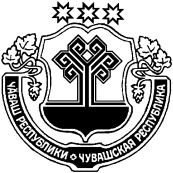 ЧУВАШСКАЯ РЕСПУБЛИКАМОРГАУШСКИЙ  РАЙОНОРИНИН  ЯЛ  ПОСЕЛЕНИЙĚНДЕПУТАТСЕН ПУХĂВĚЙЫШĂНУ12.12     2018 №  С-48/1Патаккасси ялěСОБРАНИЕ ДЕПУТАТОВОРИНИНСКОГО СЕЛЬСКОГОПОСЕЛЕНИЯРЕШЕНИЕ12.12.     2018 №  С-48/1д.ПадаккасыКод бюджетной классификации РФНаименование доходаБюджет муниципального районаБюджеты поселения1 03 02230 01 0000 110Доходы от уплаты акцизов на дизельное топливо, подлежащие распределению между бюджетами субъектов Российской Федерации и местными бюджетами с учетом установленных дифференцированных нормативов отчислений в местные бюджеты0,01971 03 02240 01 0000 110Доходы от уплаты акцизов на моторные масла для дизельных и (или) карбюраторных (инжекторных) двигателей, подлежащие распределению между бюджетами субъектов Российской Федерации и местными бюджетами с учетом установленных дифференцированных нормативов отчислений в местные бюджеты0,01971 03 02250 01 0000 110Доходы от уплаты акцизов на автомобильный бензин, подлежащие распределению между бюджетами субъектов Российской Федерации и местными бюджетами с учетом установленных дифференцированных нормативов отчислений в местные бюджеты0,01971 03 02260 01 0000110Доходы от уплаты акцизов на прямогонный бензин, подлежащие распределению между бюджетами субъектов Российской Федерации и местными бюджетами с учетом установленных дифференцированных нормативов отчислений в местные бюджеты0,01971 06 01030 10 0000 110Налог на имущество физических лиц, взимаемый по ставкам, применяемым к объектам налогообложения, расположенным в границах сельских поселений1001 06 06033 10 0000 110Земельный налог с организаций, обладающих земельным участком, расположенным в границах сельских  поселений1001 06 06043 10 0000 110Земельный налог с физических лиц, обладающих земельным участком, расположенным в границах сельских поселений1001 08 04020 01 1000 110Государственная пошлина за совершение нотариальных действий должностными лицами органов местного самоуправления, уполномоченными в соответствии с законодательными актами Российской Федерации на совершение нотариальных действий100108 07175 01 1000 110Государственная пошлина за выдачу органом местного самоуправления поселения специального разрешения на движение по автомобильным дорогам транспортных средств, осуществляющих перевозки опасных, тяжеловесных и (или) крупногабаритных грузов, зачисляемая в бюджеты поселения1001 11 01050 10 0000 120Доходы в виде прибыли, приходящейся на доли в уставных (складочных) капиталах хозяйственных товариществ и обществ, или дивидендов по акциям, принадлежащим сельским поселениям1001 11 02033 10 0000 120Доходы от размещения временно свободных средств бюджетов сельских поселений1001 11 03050 10 0000 120Проценты, полученные от предоставления бюджетных кредитов внутри страны за счет средств бюджетов сельских поселений1001 11 05013 10 0000 120Доходы, получаемые в виде арендной платы за земельные участки, государственная собственность на которые не разграничена и которые расположены в границах сельских поселений, а также средства от продажи права на заключение договоров аренды указанных земельных участков1001 11 05025 10 0000 120Доходы, получаемые в виде арендной платы, а также средства от продажи права на заключение договоров аренды за земли, находящиеся в собственности сельских поселений (за исключением земельных участков муниципальных бюджетных и автономных учреждений)1001 11 05035 10 0000 120Доходы от сдачи в аренду имущества, находящегося в оперативном управлении органов управления сельских поселений и созданных ими учреждений (за исключением имущества муниципальных бюджетных и  автономных учреждений)1001 11 05325 10 0000 120Плата по соглашениям об установлении сервитута, заключенным органами местного самоуправления сельских поселений, государственными или муниципальными предприятиями либо государственными или муниципальными учреждениями в отношении земельных участков, находящихся в собственности сельских поселений1001 11 07015 10 0000 120Доходы от перечисления части прибыли, остающейся после уплаты налогов и иных обязательных платежей муниципальных унитарных предприятий, созданных сельскими поселениями1001 11 08050 10 0000 120Средства, получаемые от передачи имущества, находящегося в собственности сельских поселений (за исключением имущества муниципальных бюджетных и автономных учреждений, а также имущества муниципальных унитарных предприятий, в том числе казенных), в залог, в доверительное управление1001 11 09035 10 0000 120Доходы от эксплуатации и использования имущества автомобильных дорог, находящихся в собственности сельских поселений1001 11 09045 10 0000 120Прочие поступления от использования имущества, находящегося в собственности сельских поселений (за исключением имущества муниципальных бюджетных и автономных учреждений, а также имущества муниципальных унитарных предприятий, в том числе казенных)1001 13 01540 10 0000 130Плата за оказание услуг по присоединению объектов дорожного сервиса к автомобильным дорогам общего пользования местного значения, зачисляемая в бюджеты сельских поселений1001 13 01995 10 0000 130Прочие доходы от оказания платных услуг (работ) получателями средств бюджетов сельских поселений1001 13 02065 10 0000 130Доходы, поступающие в порядке возмещения расходов, понесенных в связи с эксплуатацией имущества сельских поселений1001 13 02995 10 0000 130Прочие доходы от компенсации затрат бюджетов сельских поселений1001 14 01050 10 0000 410Доходы от продажи квартир, находящихся в собственности сельских поселений1001 14 02052 10 0000 410Доходы от реализации имущества, находящегося в оперативном управлении учреждений, находящихся в ведении органов управления сельских поселений (за исключением имущества муниципальных бюджетных и автономных учреждений), в части реализации основных средств по указанному имуществу1001 14 02053 10 0000 410Доходы от реализации иного имущества, находящегося в собственности сельских поселений (за исключением имущества муниципальных бюджетных и автономных учреждений, а также имущества муниципальных унитарных предприятий, в том числе казенных), в части реализации основных средств по указанному имуществу1001 14 02052 10 0000 440Доходы от реализации имущества, находящегося в оперативном управлении учреждений, находящихся в ведении органов управления сельских поселений (за исключением имущества муниципальных бюджетных и автономных учреждений), в части реализации материальных запасов по указанному имуществу1001 14 02053 10 0000 440Доходы от реализации иного имущества, находящегося в собственности сельских поселений (за исключением имущества муниципальных бюджетных и автономных учреждений, а также имущества муниципальных унитарных предприятий, в том числе казенных), в части реализации материальных запасов по указанному имуществу1001 14 04050 10 0000 420Доходы от продажи нематериальных активов, находящихся в собственности сельских поселений1001 14 06013 10 0000 430Доходы от продажи земельных участков, государственная собственность на которые не разграничена и которые расположены в границах  сельских поселений1001 14 06025 10 0000 430Доходы от продажи земельных участков, находящихся в собственности сельских поселений (за исключением земельных участков муниципальных бюджетных и автономных учреждений)1001 14 06325 10 0000 430Плата за увеличение площади земельных участков, находящихся в частной собственности, в результате перераспределения таких земельных участков и земельных участков, находящихся в собственности сельских поселений1001 15 02050 10 0000 140Платежи, взимаемые органами местного самоуправления (организациями) сельских поселений за выполнение определенных функций1001 16 18050 10 0000 140Денежные взыскания (штрафы) за нарушение бюджетного законодательства (в части бюджетов сельских поселений)1001 16 21050 10 0000 140Денежные взыскания (штрафы) и иные суммы, взыскиваемые с лиц, виновных в совершении преступлений, и в возмещение ущерба имуществу, зачисляемые в бюджеты сельских поселений1001 16 25074 10 0000 140Денежные взыскания (штрафы) за нарушение лесного законодательства на лесных участках, находящихся в собственности сельских поселений1001 16 25085 10 0000 140Денежные взыскания (штрафы) за нарушение водного законодательства, установленное на водных объектах, находящихся в собственности сельских поселений1001 16 32000 10 0000 140Денежные взыскания, налагаемые в возмещение ущерба, причиненного в результате незаконного или нецелевого использования бюджетных средств (в части бюджетов сельских поселений)1001 16 37040 10 0000 140Поступления сумм в возмещение вреда, причиняемого автомобильным дорогам местного значения транспортными средствами, осуществляющими перевозки тяжеловесных и (или) крупногабаритных грузов, зачисляемые в бюджеты сельских поселений1001 16  90050 10 0000 140Прочие поступления от денежных взысканий (штрафов) и иных сумм в возмещение ущерба, зачисляемые в бюджеты сельских поселений1001 17 01050 10  0000 180Невыясненные поступления, зачисляемые в бюджеты сельских поселений1001 17 05050 10  0000 180Прочие неналоговые доходы бюджетов сельских поселений1002 18 60010 10 0000 151Доходы бюджетов сельских поселений  от возврата остатков субсидий, субвенций и иных межбюджетных трансфертов, имеющих целевое назначение, прошлых лет из бюджетов муниципальных районов1002 18 05010 10 0000 180Доходы бюджетов сельских поселений от возврата бюджетными учреждениями остатков субсидий прошлых лет1002 18 05020 10 0000 180Доходы бюджетов сельских поселений от возврата автономными учреждениями остатков субсидий прошлых лет1002 19 60010 10 0000 151Возврат прочих остатков субсидий, субвенций и иных межбюджетных трансфертов, имеющих целевое назначение, прошлых лет из бюджетов сельских поселений100Код бюджетной классификации Российской ФедерацииКод бюджетной классификации Российской ФедерацииНаименование доходаадминистратора доходовдохода бюджета поселенияНаименование дохода993Администрация Орининского сельского поселения Моргаушского района Чувашской РеспубликиАдминистрация Орининского сельского поселения Моргаушского района Чувашской Республики9931 08 04020 01 1000 110Государственная пошлина за совершение нотариальных действий должностными лицами органов местного самоуправления, уполномоченными в соответствии с законодательными актами Российской Федерации на совершение нотариальных действий9931 11 05025 10 0000 120Доходы, получаемые в виде арендной платы, а также средства от продажи права на заключение договоров аренды за земли, находящиеся в собственности сельских поселений (за исключением земельных участков муниципальных бюджетных и автономных учреждений)9931 11 05027 10 0000 120Доходы, получаемые в виде арендной платы за земельные участки, расположенные в полосе отвода автомобильных дорог общего пользования местного значения, находящихся в собственности сельских поселений9931 11 05035 10 0000 120Доходы от сдачи в аренду имущества, находящегося в оперативном управлении органов управления сельских поселений и созданных ими учреждений (за исключением имущества муниципальных бюджетных и автономных учреждений)9931 11 05325 10 0000 120Плата по соглашениям об установлении сервитута, заключенным органами местного самоуправления сельских поселений, государственными или муниципальными предприятиями либо государственными или муниципальными учреждениями в отношении земельных участков, находящихся в собственности сельских поселений9931 11 07015 10 0000 120Доходы от перечисления части прибыли, остающейся после уплаты налогов и иных обязательных платежей муниципальных унитарных предприятий, созданных сельскими поселениями9931 11 08050 10 0000 120Средства, получаемые от передачи имущества, находящегося в собственности сельских поселений (за исключением имущества муниципальных бюджетных и автономных учреждений, а также имущества муниципальных унитарных предприятий, в том числе казенных), в залог, в доверительное управление9931 11 09035 10 0000 120Доходы от эксплуатации и использования имущества автомобильных дорог, находящихся в собственности сельских поселений9931 11 09045 10 0000 120Прочие поступления от использования имущества, находящегося в собственности сельских поселений (за исключением имущества муниципальных бюджетных и автономных учреждений, а также имущества муниципальных унитарных предприятий, в том числе казенных)9931 13 01540 10 0000 130Плата за оказание услуг по присоединению объектов дорожного сервиса к автомобильным дорогам общего пользования местного значения, зачисляемая в бюджеты сельских поселений9931 13 01995 10 0000 130Прочие доходы от оказания платных услуг (работ) получателями средств бюджетов сельских поселений9931 13 02065 10 0000 130Доходы, поступающие в порядке возмещения расходов, понесенных в связи с эксплуатацией имущества сельских поселений9931 13 02995 10 0000 130Прочие доходы от компенсации затрат бюджетов сельских поселений9931 14 01050 10 0000 410Доходы от продажи квартир, находящихся в собственности сельских поселений9931 14 02052 10 0000 410Доходы от реализации имущества, находящегося в оперативном управлении учреждений, находящихся в ведении органов управления сельских поселений (за исключением имущества муниципальных бюджетных и автономных учреждений), в части реализации основных средств по указанному имуществу9931 14 02053 10 0000 410Доходы от реализации иного имущества, находящегося в собственности сельских поселений (за исключением имущества муниципальных бюджетных и автономных учреждений, а также имущества муниципальных унитарных предприятий, в том числе казенных), в части реализации основных средств по указанному имуществу9931 14 02052 10 0000 440Доходы от реализации имущества, находящегося в оперативном управлении учреждений, находящихся в ведении органов управления сельских поселений (за исключением имущества муниципальных бюджетных и автономных учреждений), в части реализации материальных запасов по указанному имуществу9931 14 02053 10 0000 440Доходы от реализации иного имущества, находящегося в собственности сельских поселений (за исключением имущества муниципальных бюджетных и автономных учреждений, а также имущества муниципальных унитарных предприятий, в том числе казенных), в части реализации материальных запасов по указанному имуществу9931 14 04050 10 0000 420Доходы от продажи нематериальных активов, находящихся в собственности сельских поселений993114 06025 10 0000 430Доходы от продажи земельных участков, находящихся в собственности сельских поселений (за исключением земельных участков муниципальных бюджетных и автономных учреждений)993114 06325 10 0000 430Плата за увеличение площади земельных участков, находящихся в частной собственности, в результате перераспределения таких земельных участков и земельных участков, находящихся в собственности сельских поселений9931 15 02050 10 0000 140Платежи, взимаемые органами местного самоуправления (организациями) сельских поселений за выполнение определенных функций9931 16 32000 10 0000 140Денежные взыскания, налагаемые в возмещение ущерба, причиненного в результате незаконного или нецелевого использования бюджетных средств (в части бюджетов сельских поселений)9931 16 33050 10 0000 140Денежные взыскания (штрафы) за нарушение законодательства Российской Федерации о контрактной системе в сфере закупок товаров, работ, услуг для обеспечения государственных и муниципальных нужд для нужд сельских поселений9931 16 90050 10 0000 140Прочие поступления от денежных взысканий (штрафов) и иных сумм в возмещение ущерба, зачисляемые в бюджеты сельских поселений9931 17 01050 10 0000 180Невыясненные поступления, зачисляемые в бюджеты сельских поселений9931 17 05050 10 0000 180Прочие неналоговые доходы бюджетов сельских поселений9932 02 15001 10 0000 151Дотации бюджетам сельских поселений на выравнивание бюджетной обеспеченности9932 02 15002 10 0000 151Дотации бюджетам сельских поселений на поддержку мер по обеспечению сбалансированности бюджетов9932 02 15009 10 0000 151Дотации бюджетам сельских поселений  на частичную компенсацию дополнительных расходов на повышение оплаты труда работников бюджетной сферы9932 02 19999 10 0000 151Прочие дотации бюджетам сельских поселений9932 02 20051 10 0000 151Субсидии бюджетам сельских поселений на реализацию федеральных целевых программ9932 02 20077 10 0000 151Субсидии бюджетам сельских поселений на софинансирование капитальных вложений в объекты муниципальной собственности9932 02 20216 10 0000 151Субсидии бюджетам сельских поселений на осуществление дорожной деятельности в отношении автомобильных дорог общего пользования, а также капитального ремонта и ремонта дворовых территорий многоквартирных домов, проездов к дворовым территориям многоквартирных домов населенных пунктов 9932 02 25467 10 0000 151Субсидии бюджетам сельских поселений на обеспечение развития и укрепления материально-технической базы домов культуры в населенных пунктах с числом жителей до 50 тысяч человек9932 02 25555 10 0000 151Субсидии бюджетам сельских поселений на поддержку государственных программ субъектов Российской Федерации и муниципальных программ формирования современной городской среды9932 02 25558 10 0000 151Субсидии бюджетам сельских поселений на обеспечение развития и укрепления материально-технической базы муниципальных домов культуры, поддержку творческой деятельности муниципальных театров в городах с численностью населения до 300 тысяч человек9932 02 29999 10 0000 151Прочие субсидии бюджетам сельских поселений9932 02 30024 10 0000 151Субвенции бюджетам сельских поселений на выполнение передаваемых полномочий  субъектов Российской Федерации9932 02 35118 10 0000 151Субвенции бюджетам сельских поселений на осуществление первичного воинского учета на территориях, где отсутствуют военные комиссариаты9932 02 39998 10 0000 151Единая субвенция бюджетам сельских поселений9932 02 39999 10 0000 151Прочие субвенции бюджетам сельских поселений9932 02 49999 10 0000 151Прочие межбюджетные трансферты, передаваемые бюджетам сельских поселений9932 07 05020 10 0000 180Поступления от денежных пожертвований, представляемых физическими лицами получателям средств бюджетов сельских поселений993 2 07 05030 10 0000 180Прочие безвозмездные поступления в бюджеты сельских поселений9932 18 60010 10 0000 151Доходы бюджетов сельских поселений от возврата остатков субсидий, субвенций и иных межбюджетных трансфертов, имеющих целевое назначение, прошлых лет из бюджетов муниципальных районов9932 18 60020 10 0000 151Доходы бюджетов сельских поселений от возврата остатков субсидий, субвенций и иных межбюджетных трансфертов, имеющих целевое назначение, прошлых лет из бюджетов государственных внебюджетных фондов9932 18 05010 10 0000 180Доходы бюджетов сельских поселений от возврата бюджетными учреждениями остатков субсидий прошлых лет9932 18 05020 10 0000 180Доходы бюджетов сельских поселений от возврата автономными учреждениями остатков субсидий прошлых лет9932 18 05030 10 0000 180Доходы бюджетов сельских поселений от возврата иными организациями  остатков субсидий прошлых лет9932 19 60010 10 0000 151Возврат прочих остатков субсидий, субвенций и иных межбюджетных трансфертов, имеющих целевое назначение, прошлых лет из бюджетов сельских поселенийПеречень главных администраторов источников финансирования дефицита  бюджета Орининского сельского поселения Моргаушского района Чувашской Республики Перечень главных администраторов источников финансирования дефицита  бюджета Орининского сельского поселения Моргаушского района Чувашской Республики Перечень главных администраторов источников финансирования дефицита  бюджета Орининского сельского поселения Моргаушского района Чувашской Республики 992Финансовый отдел администрации Моргаушского района Чувашской РеспубликиФинансовый отдел администрации Моргаушского района Чувашской Республики992 01 01 00 00 10 0000 710Размещение муниципальных ценных бумаг сельских поселений, номинальная стоимость которых указана в валюте Российской Федерации 99201 02 00 00 10 0000 710 Получение кредитов от кредитных организаций бюджетами сельских поселений в валюте Российской Федерации99201 03 01 00 10 0000 710Получение кредитов от других бюджетов бюджетной системы Российской Федерации бюджетами сельских поселений в валюте Российской Федерации99201 03 01 00 10 0000 810Погашение бюджетами сельских поселений кредитов от других бюджетов бюджетной системы Российской Федерации в валюте Российской Федерации99201 05 02 01 10 0000 510Увеличение прочих остатков денежных средств бюджетов сельских поселений99201 05 02 01 10 0000 610Уменьшение прочих остатков денежных средств бюджетов сельских поселений99201 06 01 00 10 0000 630Средства от продажи акций и иных форм участия в капитале, находящихся в  собственности сельских поселений99201 06 04 01 10 0000 810Исполнение муниципальных гарантий сельских поселений в валюте Российской Федерации в случае, если исполнение гарантом муниципальных гарантий ведет к возникновению права  регрессного требования гаранта к принципалу либо обусловлено уступкой гаранту прав требования бенефициара к принципалуПрогнозируемые объемы доходов бюджета Орининского сельского поселения Моргаушского района Чувашской Республики на 2019 годПрогнозируемые объемы доходов бюджета Орининского сельского поселения Моргаушского района Чувашской Республики на 2019 годПрогнозируемые объемы доходов бюджета Орининского сельского поселения Моргаушского района Чувашской Республики на 2019 годКод бюджетной классификации Наименование доходаСумма на 2019 год, руб.ВСЕГО ДОХОДОВ5 081 649,0010000000000000000 НАЛОГОВЫЕ И НЕНАЛОГОВЫЕ ДОХОДЫ2 674 618,00НАЛОГОВЫЕ ДОХОДЫ2 594 618,0010100000000000000НАЛОГИ НА ПРИБЫЛЬ, ДОХОДЫ244 083,0010102000010000110Налог на доходы физических лиц 244 083,0010300000000000000НАЛОГИ НА ТОВАРЫ (РАБОТЫ, УСЛУГИ), РЕАЛИЗУЕМЫЕ НА ТЕРРИТОРИИ РОССИЙСКОЙ ФЕДЕРАЦИИ424 535,0010302000010000110Акцизы по подакцизным товарам (продукции), производимым на территории Российской Федерации424 535,0010500000000000000НАЛОГИ НА СОВОКУПНЫЙ ДОХОД40 000,0010503000010000110Единый сельскохозяйственный налог40 000,0010600000000000000НАЛОГИ НА ИМУЩЕСТВО1 876 000,0010601000000000110Налог на имущество физических лиц326 000,0010606000000000110Земельный налог 1 550 000,0010800000000000000ГОСУДАРСТВЕННАЯ ПОШЛИНА10 000,00НЕНАЛОГОВЫЕ ДОХОДЫ80 000,0011100000000000000ДОХОДЫ ОТ ИСПОЛЬЗОВАНИЯ ИМУЩЕСТВА, НАХОДЯЩЕГОСЯ В ГОСУДАРСТВЕННОЙ И МУНИЦИПАЛЬНОЙ СОБСТВЕННОСТИ80 000,0011105000000000120Доходы, получаемые в виде арендной либо иной платы за передачу в возмездное пользование государственного и муниципального имущества (за исключением имущества бюджетных и автономных учреждений, а также имущества государственных и муниципальных унитарных предприятий, в том числе казенных)80 000,0020000000000000000БЕЗВОЗМЕЗДНЫЕ ПОСТУПЛЕНИЯ2 407 031,0020200000000000000БЕЗВОЗМЕЗДНЫЕ ПОСТУПЛЕНИЯ ОТ ДРУГИХ БЮДЖЕТОВ БЮДЖЕТНОЙ СИСТЕМЫ РОССИЙСКОЙ ФЕДЕРАЦИИ2 407 031,0020210000000000151Дотации бюджетам бюджетной системы Российской Федерации1 462 500,0020215001000000151Дотации на выравнивание бюджетной обеспеченности1 462 500,0020215002000000151Дотации бюджетам на поддержку мер по обеспечению сбалансированности бюджетов0,0020220000000000151Субсидии бюджетам бюджетной системы Российской Федерации (межбюджетные субсидии)764 070,0020230000000000151Субвенции бюджетам бюджетной системы Российской Федерации180 461,00Прогнозируемые объемы доходов бюджета Орининского сельского поселения Моргаушского района Чувашской Республики на 2020 и 2021 годыПрогнозируемые объемы доходов бюджета Орининского сельского поселения Моргаушского района Чувашской Республики на 2020 и 2021 годыПрогнозируемые объемы доходов бюджета Орининского сельского поселения Моргаушского района Чувашской Республики на 2020 и 2021 годыПрогнозируемые объемы доходов бюджета Орининского сельского поселения Моргаушского района Чувашской Республики на 2020 и 2021 годыКод бюджетной классификации Наименование доходаСумма на 2020 год, руб.Сумма на 2021 год, руб.ВСЕГО ДОХОДОВ4 928 893,004 943 813,0010000000000000000НАЛОГОВЫЕ И НЕНАЛОГОВЫЕ ДОХОДЫ2 688 505,002 701 215,00НАЛОГОВЫЕ ДОХОДЫ2 608 505,002 621 215,0010100000000000000НАЛОГИ НА ПРИБЫЛЬ, ДОХОДЫ248 970,00259 680,0010102000010000110Налог на доходы физических лиц 248 970,00259 680,0010300000000000000НАЛОГИ НА ТОВАРЫ (РАБОТЫ, УСЛУГИ), РЕАЛИЗУЕМЫЕ НА ТЕРРИТОРИИ РОССИЙСКОЙ ФЕДЕРАЦИИ424 535,00424 535,0010302000010000110Акцизы по подакцизным товарам (продукции), производимым на территории Российской Федерации424 535,00424 535,0010500000000000000НАЛОГИ НА СОВОКУПНЫЙ ДОХОД40 000,0040 000,0010503000010000110Единый сельскохозяйственный налог40 000,0040 000,0010600000000000000НАЛОГИ НА ИМУЩЕСТВО1 885 000,001 887 000,0010601000000000110Налог на имущество физических лиц335 000,00337 000,0010606000000000110Земельный налог 1 550 000,001 550 000,0010800000000000000ГОСУДАРСТВЕННАЯ ПОШЛИНА10 000,0010 000,00НЕНАЛОГОВЫЕ ДОХОДЫ80 000,0080 000,0011100000000000000ДОХОДЫ ОТ ИСПОЛЬЗОВАНИЯ ИМУЩЕСТВА, НАХОДЯЩЕГОСЯ В ГОСУДАРСТВЕННОЙ И МУНИЦИПАЛЬНОЙ СОБСТВЕННОСТИ80 000,0080 000,0011105000000000120Доходы, получаемые в виде арендной либо иной платы за передачу в возмездное пользование государственного и муниципального имущества (за исключением имущества бюджетных и автономных учреждений, а также имущества государственных и муниципальных унитарных предприятий, в том числе казенных)80 000,0080 000,0020000000000000000БЕЗВОЗМЕЗДНЫЕ ПОСТУПЛЕНИЯ2 240 388,002 242 598,0020200000000000000БЕЗВОЗМЕЗДНЫЕ ПОСТУПЛЕНИЯ ОТ ДРУГИХ БЮДЖЕТОВ БЮДЖЕТНОЙ СИСТЕМЫ РОССИЙСКОЙ ФЕДЕРАЦИИ2 240 388,002 242 598,0020210000000000151Дотации бюджетам бюджетной системы Российской Федерации1 304 100,001 308 100,0020215001000000151Дотации на выравнивание бюджетной обеспеченности1 304 100,001 308 100,0020215002000000151Дотации бюджетам на поддержку мер по обеспечению сбалансированности бюджетов0,000,0020220000000000151Субсидии бюджетам бюджетной системы Российской Федерации (межбюджетные субсидии)755 880,00754 090,0020230000000000151Субвенции бюджетам бюджетной системы Российской Федерации180 408,00180 408,00НаименованиеРазделПодразделЦелевая статья (муниципальные программы)Группа(группа и подгруппа) вида расходовСумма123456Всего5 081 649,00Общегосударственные вопросы011 204 235,00Функционирование Правительства Российской Федерации, высших исполнительных органов государственной власти субъектов Российской Федерации, местных администраций01041 195 035,00Муниципальная программа "Управление общественными финансами и муниципальным долгом" 0104Ч4000000001 195 035,00Обеспечение реализации муниципальной программы "Управление общественными финансами и муниципальным долгом"0104Ч4Э00000001 195 035,00Основное мероприятие "Общепрограммные расходы"0104Ч4Э01000001 195 035,00Обеспечение функций муниципальных органов0104Ч4Э01002001 195 035,00Расходы на выплаты персоналу в целях обеспечения выполнения функций государственными (муниципальными) органами, казенными учреждениями, органами управления государственными внебюджетными фондами0104Ч4Э01002001001 081 000,00Расходы на выплаты персоналу государственных (муниципальных) органов0104Ч4Э01002001201 081 000,00Закупка товаров, работ и услуг для обеспечения государственных (муниципальных) нужд0104Ч4Э0100200200109 035,00Иные закупки товаров, работ и услуг для обеспечения государственных (муниципальных) нужд0104Ч4Э0100200240109 035,00Иные бюджетные ассигнования0104Ч4Э01002008005 000,00Уплата налогов, сборов и иных платежей0104Ч4Э01002008505 000,00Резервные фонды01115 000,00Муниципальная программа "Управление общественными финансами и муниципальным долгом" 0111Ч4000000005 000,00Подпрограмма "Совершенствование бюджетной политики и обеспечение сбалансированности бюджета" муниципальной программы "Управление общественными финансами и муниципальным долгом"0111Ч4100000005 000,00Основное мероприятие "Развитие бюджетного планирования, формирование республиканского бюджета Чувашской Республики на очередной финансовый год и плановый период"0111Ч4101000005 000,00Резервный фонд администрации муниципального образования Чувашской Республики0111Ч4101734305 000,00Иные бюджетные ассигнования0111Ч4101734308005 000,00Резервные средства0111Ч4101734308705 000,00Другие общегосударственные вопросы01134 200,00Муниципальная программа "Управление общественными финансами и муниципальным долгом" 0113Ч4000000004 200,00Подпрограмма "Совершенствование бюджетной политики и обеспечение сбалансированности бюджета" муниципальной программы "Управление общественными финансами и муниципальным долгом"0113Ч4100000004 200,00Основное мероприятие "Организация исполнения и подготовка отчетов об исполнении муниципального бюджета, осуществление внутреннего  финансового контроля за использованием бюджетных средств"0113Ч4103000004 200,00Прочие выплаты по обязательствам муниципального образования Чувашской Республики 0113Ч4103734504 200,00Иные бюджетные ассигнования0113Ч4103734508004 200,00Уплата налогов, сборов и иных платежей0113Ч4103734508504 200,00Национальная оборона02177 950,00Мобилизационная и вневойсковая подготовка0203177 950,00Муниципальная программа "Управление общественными финансами и муниципальным долгом" 0203Ч400000000177 950,00Подпрограмма "Совершенствование бюджетной политики и обеспечение сбалансированности бюджета" муниципальной программы "Управление общественными финансами и муниципальным долгом"0203Ч410000000177 950,00Основное мероприятие "Осуществление мер финансовой поддержки бюджетов муниципальных районов, городских округов и поселений, направленных на обеспечение их сбалансированности и повышение уровня бюджетной обеспеченности"0203Ч410400000177 950,00Осуществление первичного воинского учета на территориях, где отсутствуют военные комиссариаты, за счет субвенции, предоставляемой из федерального бюджета0203Ч410451180177 950,00Расходы на выплаты персоналу в целях обеспечения выполнения функций государственными (муниципальными) органами, казенными учреждениями, органами управления государственными внебюджетными фондами0203Ч410451180100176 200,00Расходы на выплаты персоналу государственных (муниципальных) органов0203Ч410451180120176 200,00Закупка товаров, работ и услуг для обеспечения государственных (муниципальных) нужд0203Ч4104511802001 750,00Иные закупки товаров, работ и услуг для обеспечения государственных (муниципальных) нужд0203Ч4104511802401 750,00Национальная безопасность и правоохранительная деятельность038 000,00Защита населения и территории от чрезвычайных ситуаций природного и техногенного характера, гражданская оборона03091 500,00Муниципальная программа  "Повышение безопасности жизнедеятельности населения и территорий Чувашской Республики" 0309Ц8000000001 500,00Подпрограмма "Защита населения и территорий от чрезвычайных ситуаций природного и техногенного характера, обеспечение пожарной безопасности и безопасности населения на водных объектах на территории Чувашской Республики"  муниципальной программы "Повышение безопасности жизнедеятельности населения и территорий Чувашской Республики"0309Ц8100000001 500,00Основное мероприятие "Обеспечение деятельности муниципальных учреждений, реализующих мероприятия по обеспечению безопасности и защиты населения и территорий от чрезвычайных ситуаций"0309Ц8102000001 500,00Обеспечение деятельности муниципальных учреждений, реализующих мероприятия по обеспечению безопасности и защиты населения и территорий Чувашской Республики от чрезвычайных ситуаций0309Ц8102700301 500,00Закупка товаров, работ и услуг для обеспечения государственных (муниципальных) нужд0309Ц8102700302001 500,00Иные закупки товаров, работ и услуг для обеспечения государственных (муниципальных) нужд0309Ц8102700302401 500,00Обеспечение пожарной безопасности03106 500,00Муниципальная программа  "Повышение безопасности жизнедеятельности населения и территорий Чувашской Республики" 0310Ц8000000006 500,00Подпрограмма "Защита населения и территорий от чрезвычайных ситуаций природного и техногенного характера, обеспечение пожарной безопасности и безопасности населения на водных объектах на территории Чувашской Республики"  муниципальной программы "Повышение безопасности жизнедеятельности населения и территорий Чувашской Республики"0310Ц8100000006 500,00Основное мероприятие "Развитие гражданской обороны, повышение уровня готовности территориальной подсистемы Чувашской Республики единой государственной системы предупреждения и ликвидации чрезвычайных ситуаций к оперативному реагированию на чрезвычайные ситуации, пожары и происшествия на водных объектах"0310Ц8104000006 500,00Мероприятия по обеспечению пожарной безопасности муниципальных объектов 0310Ц8104702806 500,00Иные бюджетные ассигнования0310Ц8104702808006 500,00Уплата налогов, сборов и иных платежей0310Ц8104702808506 500,00Национальная экономика041 369 855,00Сельское хозяйство и рыболовство04056 250,00Муниципальная программа  "Развитие сельского хозяйства и регулирование рынка сельскохозяйственной продукции, сырья и продовольствия" 0405Ц9000000006 250,00Подпрограмма "Развитие ветеринарии" муниципальной программы  "Развитие сельского хозяйства и регулирование рынка сельскохозяйственной продукции, сырья и продовольствия"0405Ц9700000006 250,00Основное мероприятие "Предупреждение и ликвидация болезней животных"0405Ц9701000006 250,00Осуществление государственных полномочий Чувашской Республики по организации и проведению на территории Чувашской Республики мероприятий по отлову и содержанию безнадзорных животных0405Ц9701127502 511,00Закупка товаров, работ и услуг для обеспечения государственных (муниципальных) нужд0405Ц9701127502002 511,00Иные закупки товаров, работ и услуг для обеспечения государственных (муниципальных) нужд0405Ц9701127502402 511,00Организация и проведение на территории Чувашской Республики мероприятий по отлову и содержанию безнадзорных животных (за счет собственных средств муниципальных образований)0405Ц9701727503 739,00Закупка товаров, работ и услуг для обеспечения государственных (муниципальных) нужд0405Ц9701727502003 739,00Иные закупки товаров, работ и услуг для обеспечения государственных (муниципальных) нужд0405Ц9701727502403 739,00Водное хозяйство0406100 000,00Муниципальная программа "Модернизация и развитие сферы жилищно-коммунального хозяйства"0406А100000000100 000,00Подпрограмма "Обеспечение населения Чувашской Республики качественной питьевой водой" муниципальной программы "Модернизация и развитие сферы жилищно-коммунального хозяйства"0406А130000000100 000,00Основное мероприятие "Развитие систем водоснабжения муниципальных образований"0406А130100000100 000,00Капитальный и текущий ремонт объектов водоснабжения (водозаборных сооружений, водопроводов и др.) муниципальных образований0406А13017309080 000,00Закупка товаров, работ и услуг для обеспечения государственных (муниципальных) нужд0406А13017309020080 000,00Иные закупки товаров, работ и услуг для обеспечения государственных (муниципальных) нужд0406А13017309024080 000,00Развитие водоснабжения в сельской местности0406А13017508020 000,00Закупка товаров, работ и услуг для обеспечения государственных (муниципальных) нужд0406А13017508020020 000,00Иные закупки товаров, работ и услуг для обеспечения государственных (муниципальных) нужд0406А13017508024020 000,00Дорожное хозяйство (дорожные фонды)04091 213 605,00Муниципальная программа "Развитие транспортной системы"0409Ч2000000001 213 605,00Подпрограмма "Автомобильные дороги" муниципальной программы   "Развитие транспортной системы"0409Ч2100000001 213 605,00Основное мероприятие "Создание условий для реализации подпрограммы в сфере дорожного хозяйства"0409Ч2103000001 213 605,00Осуществление дорожной деятельности, кроме деятельности по строительству, в отношении автомобильных дорог местного значения в границах населенных пунктов поселения0409Ч210374190373 128,00Закупка товаров, работ и услуг для обеспечения государственных (муниципальных) нужд0409Ч210374190200373 128,00Иные закупки товаров, работ и услуг для обеспечения государственных (муниципальных) нужд0409Ч210374190240373 128,00Осуществление дорожной деятельности, кроме деятельности по строительству, в отношении автомобильных дорог местного значения в границах населенных пунктов поселения0409Ч2103S4190840 477,00Закупка товаров, работ и услуг для обеспечения государственных (муниципальных) нужд0409Ч2103S4190200840 477,00Иные закупки товаров, работ и услуг для обеспечения государственных (муниципальных) нужд0409Ч2103S4190240840 477,00Другие вопросы в области национальной экономики041250 000,00Муниципальная программа "Развитие земельных и имущественных отношений"0412А40000000050 000,00Подпрограмма "Управление муниципальным имуществом" муниципальной программы "Развитие земельных и имущественных отношений"0412А41000000050 000,00Основное мероприятие "Создание условий для максимального вовлечения в хозяйственный оборот муниципального имущества, в том числе земельных участков"0412А41020000050 000,00Проведение землеустроительных (кадастровых) работ по земельным участкам, находящимся в собственности муниципального образования, и внесение сведений в кадастр недвижимости0412А41027759050 000,00Закупка товаров, работ и услуг для обеспечения государственных (муниципальных) нужд0412А41027759020050 000,00Иные закупки товаров, работ и услуг для обеспечения государственных (муниципальных) нужд0412А41027759024050 000,00Жилищно-коммунальное хозяйство05720 509,00Благоустройство0503720 509,00Муниципальная  программа "Формирование современной городской среды на территории Чувашской Республики"0503А500000000720 509,00Подпрограмма "Благоустройство дворовых и общественных территорий" муниципальной программы "Формирование современной городской среды на территории Чувашской Республики"0503А510000000720 509,00Основное мероприятие "Содействие благоустройству населенных пунктов Чувашской Республики"0503А510200000720 509,00Уличное освещение0503А510277400620 509,00Закупка товаров, работ и услуг для обеспечения государственных (муниципальных) нужд0503А510277400200620 509,00Иные закупки товаров, работ и услуг для обеспечения государственных (муниципальных) нужд0503А510277400240620 509,00Реализация мероприятий по благоустройству территории0503А51027742090 000,00Закупка товаров, работ и услуг для обеспечения государственных (муниципальных) нужд0503А51027742020090 000,00Иные закупки товаров, работ и услуг для обеспечения государственных (муниципальных) нужд0503А51027742024090 000,00Осуществление строительных и ремонтных работ в целях обеспечения благоустройства территории0503А51027747010 000,00Закупка товаров, работ и услуг для обеспечения государственных (муниципальных) нужд0503А51027747020010 000,00Иные закупки товаров, работ и услуг для обеспечения государственных (муниципальных) нужд0503А51027747024010 000,00Культура, кинематография081 599 100,00Культура08011 599 100,00Муниципальная программа "Развитие культуры и туризма" 0801Ц4000000001 599 100,00Подпрограмма "Развитие культуры в Чувашской Республике" муниципальной программы "Развитие культуры и туризма"0801Ц4100000001 599 100,00Основное мероприятие "Сохранение и развитие народного творчества"0801Ц4107000001 599 100,00Обеспечение деятельности муниципальных учреждений культурно-досугового типа и народного творчества0801Ц41077А3901 599 100,00Межбюджетные трансферты0801Ц41077А3905001 573 100,00Иные межбюджетные трансферты0801Ц41077А3905401 573 100,00Иные бюджетные ассигнования0801Ц41077А39080026 000,00Уплата налогов, сборов и иных платежей0801Ц41077А39085026 000,00Физическая культура и спорт112 000,00Физическая культура11012 000,00Муниципальная  программа "Развитие физической культуры и спорта"1101Ц5000000002 000,00Подпрограмма "Развитие физической культуры и массового спорта" муниципальной программы "Развитие физической культуры и спорта"1101Ц5100000002 000,00Основное мероприятие "Реализация мероприятий регионального проекта "Спорт - норма жизни"1101Ц51Р5000002 000,00Пропаганда физической культуры и спорта1101Ц51Р5714702 000,00Закупка товаров, работ и услуг для обеспечения государственных (муниципальных) нужд1101Ц51Р5714702002 000,00Иные закупки товаров, работ и услуг для обеспечения государственных (муниципальных) нужд1101Ц51Р5714702402 000,00НаименованиеРазделПодразделЦелевая статья (муниципальные программы)Группа(группа и подгруппа) вида расходовСуммаСуммаНаименованиеРазделПодразделЦелевая статья (муниципальные программы)Группа(группа и подгруппа) вида расходов2020 год2021 год1234567Всего4 828 993,004 743 313,00Общегосударственные вопросы011 192 100,001 192 100,00Функционирование Правительства Российской Федерации, высших исполнительных органов государственной власти субъектов Российской Федерации, местных администраций01041 187 100,001 187 100,00Муниципальная программа "Управление общественными финансами и муниципальным долгом" 0104Ч4000000001 187 100,001 187 100,00Обеспечение реализации муниципальной программы "Управление общественными финансами и муниципальным долгом"0104Ч4Э00000001 187 100,001 187 100,00Основное мероприятие "Общепрограммные расходы"0104Ч4Э01000001 187 100,001 187 100,00Обеспечение функций муниципальных органов0104Ч4Э01002001 187 100,001 187 100,00Расходы на выплаты персоналу в целях обеспечения выполнения функций государственными (муниципальными) органами, казенными учреждениями, органами управления государственными внебюджетными фондами0104Ч4Э01002001001 072 700,001 072 700,00Расходы на выплаты персоналу государственных (муниципальных) органов0104Ч4Э01002001201 072 700,001 072 700,00Закупка товаров, работ и услуг для обеспечения государственных (муниципальных) нужд0104Ч4Э0100200200109 400,00109 400,00Иные закупки товаров, работ и услуг для обеспечения государственных (муниципальных) нужд0104Ч4Э0100200240109 400,00109 400,00Иные бюджетные ассигнования0104Ч4Э01002008005 000,005 000,00Уплата налогов, сборов и иных платежей0104Ч4Э01002008505 000,005 000,00Резервные фонды01115 000,005 000,00Муниципальная программа "Управление общественными финансами и муниципальным долгом" 0111Ч4000000005 000,005 000,00Подпрограмма "Совершенствование бюджетной политики и обеспечение сбалансированности бюджета" муниципальной программы "Управление общественными финансами и муниципальным долгом"0111Ч4100000005 000,005 000,00Основное мероприятие "Развитие бюджетного планирования, формирование республиканского бюджета Чувашской Республики на очередной финансовый год и плановый период"0111Ч4101000005 000,005 000,00Резервный фонд администрации муниципального образования Чувашской Республики0111Ч4101734305 000,005 000,00Иные бюджетные ассигнования0111Ч4101734308005 000,005 000,00Резервные средства0111Ч4101734308705 000,005 000,00Национальная оборона02177 950,00177 950,00Мобилизационная и вневойсковая подготовка0203177 950,00177 950,00Муниципальная программа "Управление общественными финансами и муниципальным долгом" 0203Ч400000000177 950,00177 950,00Подпрограмма "Совершенствование бюджетной политики и обеспечение сбалансированности бюджета" муниципальной программы "Управление общественными финансами и муниципальным долгом"0203Ч410000000177 950,00177 950,00Основное мероприятие "Осуществление мер финансовой поддержки бюджетов муниципальных районов, городских округов и поселений, направленных на обеспечение их сбалансированности и повышение уровня бюджетной обеспеченности"0203Ч410400000177 950,00177 950,00Осуществление первичного воинского учета на территориях, где отсутствуют военные комиссариаты, за счет субвенции, предоставляемой из федерального бюджета0203Ч410451180177 950,00177 950,00Расходы на выплаты персоналу в целях обеспечения выполнения функций государственными (муниципальными) органами, казенными учреждениями, органами управления государственными внебюджетными фондами0203Ч410451180100176 200,00176 200,00Расходы на выплаты персоналу государственных (муниципальных) органов0203Ч410451180120176 200,00176 200,00Закупка товаров, работ и услуг для обеспечения государственных (муниципальных) нужд0203Ч4104511802001 750,001 750,00Иные закупки товаров, работ и услуг для обеспечения государственных (муниципальных) нужд0203Ч4104511802401 750,001 750,00Национальная безопасность и правоохранительная деятельность034 000,004 000,00Защита населения и территории от чрезвычайных ситуаций природного и техногенного характера, гражданская оборона03092 000,002 000,00Муниципальная программа  "Повышение безопасности жизнедеятельности населения и территорий Чувашской Республики" 0309Ц8000000002 000,002 000,00Подпрограмма "Защита населения и территорий от чрезвычайных ситуаций природного и техногенного характера, обеспечение пожарной безопасности и безопасности населения на водных объектах на территории Чувашской Республики"  муниципальной программы "Повышение безопасности жизнедеятельности населения и территорий Чувашской Республики"0309Ц8100000002 000,002 000,00Основное мероприятие "Обеспечение деятельности муниципальных учреждений, реализующих мероприятия по обеспечению безопасности и защиты населения и территорий от чрезвычайных ситуаций"0309Ц8102000002 000,002 000,00Обеспечение деятельности муниципальных учреждений, реализующих мероприятия по обеспечению безопасности и защиты населения и территорий Чувашской Республики от чрезвычайных ситуаций0309Ц8102700302 000,002 000,00Закупка товаров, работ и услуг для обеспечения государственных (муниципальных) нужд0309Ц8102700302002 000,002 000,00Иные закупки товаров, работ и услуг для обеспечения государственных (муниципальных) нужд0309Ц8102700302402 000,002 000,00Обеспечение пожарной безопасности03102 000,002 000,00Муниципальная программа  "Повышение безопасности жизнедеятельности населения и территорий Чувашской Республики" 0310Ц8000000002 000,002 000,00Подпрограмма "Защита населения и территорий от чрезвычайных ситуаций природного и техногенного характера, обеспечение пожарной безопасности и безопасности населения на водных объектах на территории Чувашской Республики"  муниципальной программы "Повышение безопасности жизнедеятельности населения и территорий Чувашской Республики"0310Ц8100000002 000,002 000,00Основное мероприятие "Развитие гражданской обороны, повышение уровня готовности территориальной подсистемы Чувашской Республики единой государственной системы предупреждения и ликвидации чрезвычайных ситуаций к оперативному реагированию на чрезвычайные ситуации, пожары и происшествия на водных объектах"0310Ц8104000002 000,002 000,00Мероприятия по обеспечению пожарной безопасности муниципальных объектов 0310Ц8104702802 000,002 000,00Иные бюджетные ассигнования0310Ц8104702808002 000,002 000,00Уплата налогов, сборов и иных платежей0310Ц8104702808502 000,002 000,00Национальная экономика041 311 612,001 309 822,00Сельское хозяйство и рыболовство04056 197,006 197,00Муниципальная программа  "Развитие сельского хозяйства и регулирование рынка сельскохозяйственной продукции, сырья и продовольствия" 0405Ц9000000006 197,006 197,00Подпрограмма "Развитие ветеринарии" муниципальной программы  "Развитие сельского хозяйства и регулирование рынка сельскохозяйственной продукции, сырья и продовольствия"0405Ц9700000006 197,006 197,00Основное мероприятие "Предупреждение и ликвидация болезней животных"0405Ц9701000006 197,006 197,00Осуществление государственных полномочий Чувашской Республики по организации и проведению на территории Чувашской Республики мероприятий по отлову и содержанию безнадзорных животных0405Ц9701127502 458,002 458,00Закупка товаров, работ и услуг для обеспечения государственных (муниципальных) нужд0405Ц9701127502002 458,002 458,00Иные закупки товаров, работ и услуг для обеспечения государственных (муниципальных) нужд0405Ц9701127502402 458,002 458,00Организация и проведение на территории Чувашской Республики мероприятий по отлову и содержанию безнадзорных животных (за счет собственных средств муниципальных образований)0405Ц9701727503 739,003 739,00Закупка товаров, работ и услуг для обеспечения государственных (муниципальных) нужд0405Ц9701727502003 739,003 739,00Иные закупки товаров, работ и услуг для обеспечения государственных (муниципальных) нужд0405Ц9701727502403 739,003 739,00Водное хозяйство0406100 000,00100 000,00Муниципальная программа "Модернизация и развитие сферы жилищно-коммунального хозяйства"0406А100000000100 000,00100 000,00Подпрограмма "Обеспечение населения Чувашской Республики качественной питьевой водой" муниципальной программы "Модернизация и развитие сферы жилищно-коммунального хозяйства"0406А130000000100 000,00100 000,00Основное мероприятие "Развитие систем водоснабжения муниципальных образований"0406А130100000100 000,00100 000,00Капитальный и текущий ремонт объектов водоснабжения (водозаборных сооружений, водопроводов и др.) муниципальных образований0406А13017309080 000,0080 000,00Закупка товаров, работ и услуг для обеспечения государственных (муниципальных) нужд0406А13017309020080 000,0080 000,00Иные закупки товаров, работ и услуг для обеспечения государственных (муниципальных) нужд0406А13017309024080 000,0080 000,00Развитие водоснабжения в сельской местности0406А13017508020 000,0020 000,00Закупка товаров, работ и услуг для обеспечения государственных (муниципальных) нужд0406А13017508020020 000,0020 000,00Иные закупки товаров, работ и услуг для обеспечения государственных (муниципальных) нужд0406А13017508024020 000,0020 000,00Дорожное хозяйство (дорожные фонды)04091 205 415,001 203 625,00Муниципальная программа "Развитие транспортной системы"0409Ч2000000001 205 415,001 203 625,00Подпрограмма "Автомобильные дороги" муниципальной программы   "Развитие транспортной системы"0409Ч2100000001 205 415,001 203 625,00Основное мероприятие "Создание условий для реализации подпрограммы в сфере дорожного хозяйства"0409Ч2103000001 205 415,001 203 625,00Осуществление дорожной деятельности, кроме деятельности по строительству, в отношении автомобильных дорог местного значения в границах населенных пунктов поселения0409Ч210374190373 947,00374 126,00Закупка товаров, работ и услуг для обеспечения государственных (муниципальных) нужд0409Ч210374190200373 947,00374 126,00Иные закупки товаров, работ и услуг для обеспечения государственных (муниципальных) нужд0409Ч210374190240373 947,00374 126,00Осуществление дорожной деятельности, кроме деятельности по строительству, в отношении автомобильных дорог местного значения в границах населенных пунктов поселения0409Ч2103S4190831 468,00829 499,00Закупка товаров, работ и услуг для обеспечения государственных (муниципальных) нужд0409Ч2103S4190200831 468,00829 499,00Иные закупки товаров, работ и услуг для обеспечения государственных (муниципальных) нужд0409Ч2103S4190240831 468,00829 499,00Жилищно-коммунальное хозяйство05542 231,00458 341,00Благоустройство0503542 231,00458 341,00Муниципальная  программа "Формирование современной городской среды на территории Чувашской Республики"0503А500000000542 231,00458 341,00Подпрограмма "Благоустройство дворовых и общественных территорий" муниципальной программы "Формирование современной городской среды на территории Чувашской Республики"0503А510000000542 231,00458 341,00Основное мероприятие "Содействие благоустройству населенных пунктов Чувашской Республики"0503А510200000542 231,00458 341,00Уличное освещение0503А510277400425 000,00325 000,00Закупка товаров, работ и услуг для обеспечения государственных (муниципальных) нужд0503А510277400200425 000,00325 000,00Иные закупки товаров, работ и услуг для обеспечения государственных (муниципальных) нужд0503А510277400240425 000,00325 000,00Реализация мероприятий по благоустройству территории0503А510277420117 231,00133 341,00Закупка товаров, работ и услуг для обеспечения государственных (муниципальных) нужд0503А510277420200117 231,00133 341,00Иные закупки товаров, работ и услуг для обеспечения государственных (муниципальных) нужд0503А510277420240117 231,00133 341,00Культура, кинематография081 599 100,001 599 100,00Культура08011 599 100,001 599 100,00Муниципальная программа "Развитие культуры и туризма" 0801Ц4000000001 599 100,001 599 100,00Подпрограмма "Развитие культуры в Чувашской Республике" муниципальной программы "Развитие культуры и туризма"0801Ц4100000001 599 100,001 599 100,00Основное мероприятие "Сохранение и развитие народного творчества"0801Ц4107000001 599 100,001 599 100,00Обеспечение деятельности муниципальных учреждений культурно-досугового типа и народного творчества0801Ц41077А3901 599 100,001 599 100,00Межбюджетные трансферты0801Ц41077А3905001 573 100,001 573 100,00Иные межбюджетные трансферты0801Ц41077А3905401 573 100,001 573 100,00Иные бюджетные ассигнования0801Ц41077А39080026 000,0026 000,00Уплата налогов, сборов и иных платежей0801Ц41077А39085026 000,0026 000,00Физическая культура и спорт112 000,002 000,00Физическая культура11012 000,002 000,00Муниципальная  программа "Развитие физической культуры и спорта"1101Ц5000000002 000,002 000,00Подпрограмма "Развитие физической культуры и массового спорта" муниципальной программы "Развитие физической культуры и спорта"1101Ц5100000002 000,002 000,00Основное мероприятие "Реализация мероприятий регионального проекта "Спорт - норма жизни"1101Ц51Р5000002 000,002 000,00Пропаганда физической культуры и спорта1101Ц51Р5714702 000,002 000,00Закупка товаров, работ и услуг для обеспечения государственных (муниципальных) нужд1101Ц51Р5714702002 000,002 000,00Иные закупки товаров, работ и услуг для обеспечения государственных (муниципальных) нужд1101Ц51Р5714702402 000,002 000,00НаименованиеЦелевая статья (муниципальные программы)Группа(группа и подгруппа) вида расходовРазделПодразделСумма1234567Всего5 081 649,001.Муниципальная программа "Модернизация и развитие сферы жилищно-коммунального хозяйства"А100000000100 000,001.1.Подпрограмма "Обеспечение населения Чувашской Республики качественной питьевой водой" муниципальной программы "Модернизация и развитие сферы жилищно-коммунального хозяйства"А130000000100 000,00Основное мероприятие "Развитие систем водоснабжения муниципальных образований"А130100000100 000,00Капитальный и текущий ремонт объектов водоснабжения (водозаборных сооружений, водопроводов и др.) муниципальных образованийА13017309080 000,00Закупка товаров, работ и услуг для обеспечения государственных (муниципальных) нуждА13017309020080 000,00Иные закупки товаров, работ и услуг для обеспечения государственных (муниципальных) нуждА13017309024080 000,00Национальная экономикаА1301730902400480 000,00Водное хозяйствоА130173090240040680 000,00Развитие водоснабжения в сельской местностиА13017508020 000,00Закупка товаров, работ и услуг для обеспечения государственных (муниципальных) нуждА13017508020020 000,00Иные закупки товаров, работ и услуг для обеспечения государственных (муниципальных) нуждА13017508024020 000,00Национальная экономикаА1301750802400420 000,00Водное хозяйствоА130175080240040620 000,002.Муниципальная программа "Развитие земельных и имущественных отношений"А40000000050 000,002.1.Подпрограмма "Управление муниципальным имуществом" муниципальной программы "Развитие земельных и имущественных отношений"А41000000050 000,00Основное мероприятие "Создание условий для максимального вовлечения в хозяйственный оборот муниципального имущества, в том числе земельных участков"А41020000050 000,00Проведение землеустроительных (кадастровых) работ по земельным участкам, находящимся в собственности муниципального образования, и внесение сведений в кадастр недвижимостиА41027759050 000,00Закупка товаров, работ и услуг для обеспечения государственных (муниципальных) нуждА41027759020050 000,00Иные закупки товаров, работ и услуг для обеспечения государственных (муниципальных) нуждА41027759024050 000,00Национальная экономикаА4102775902400450 000,00Другие вопросы в области национальной экономикиА410277590240041250 000,003.Муниципальная  программа "Формирование современной городской среды на территории Чувашской Республики"А500000000720 509,003.1.Подпрограмма "Благоустройство дворовых и общественных территорий" муниципальной программы "Формирование современной городской среды на территории Чувашской Республики"А510000000720 509,00Основное мероприятие "Содействие благоустройству населенных пунктов Чувашской Республики"А510200000720 509,00Уличное освещениеА510277400620 509,00Закупка товаров, работ и услуг для обеспечения государственных (муниципальных) нуждА510277400200620 509,00Иные закупки товаров, работ и услуг для обеспечения государственных (муниципальных) нуждА510277400240620 509,00Жилищно-коммунальное хозяйствоА51027740024005620 509,00БлагоустройствоА5102774002400503620 509,00Реализация мероприятий по благоустройству территорииА51027742090 000,00Закупка товаров, работ и услуг для обеспечения государственных (муниципальных) нуждА51027742020090 000,00Иные закупки товаров, работ и услуг для обеспечения государственных (муниципальных) нуждА51027742024090 000,00Жилищно-коммунальное хозяйствоА5102774202400590 000,00БлагоустройствоА510277420240050390 000,00Осуществление строительных и ремонтных работ в целях обеспечения благоустройства территорииА51027747010 000,00Закупка товаров, работ и услуг для обеспечения государственных (муниципальных) нуждА51027747020010 000,00Иные закупки товаров, работ и услуг для обеспечения государственных (муниципальных) нуждА51027747024010 000,00Жилищно-коммунальное хозяйствоА5102774702400510 000,00БлагоустройствоА510277470240050310 000,004.Муниципальная программа "Развитие культуры и туризма" Ц4000000001 599 100,004.1.Подпрограмма "Развитие культуры в Чувашской Республике" муниципальной программы "Развитие культуры и туризма"Ц4100000001 599 100,00Основное мероприятие "Сохранение и развитие народного творчества"Ц4107000001 599 100,00Обеспечение деятельности муниципальных учреждений культурно-досугового типа и народного творчестваЦ41077А3901 599 100,00Межбюджетные трансфертыЦ41077А3905001 573 100,00Иные межбюджетные трансфертыЦ41077А3905401 573 100,00Культура, кинематографияЦ41077А390540081 573 100,00КультураЦ41077А39054008011 573 100,00Иные бюджетные ассигнованияЦ41077А39080026 000,00Уплата налогов, сборов и иных платежейЦ41077А39085026 000,00Культура, кинематографияЦ41077А3908500826 000,00КультураЦ41077А390850080126 000,005.Муниципальная  программа "Развитие физической культуры и спорта"Ц5000000002 000,005.1.Подпрограмма "Развитие физической культуры и массового спорта" муниципальной программы "Развитие физической культуры и спорта"Ц5100000002 000,00Основное мероприятие "Реализация мероприятий регионального проекта "Спорт - норма жизни"Ц51Р5000002 000,00Пропаганда физической культуры и спортаЦ51Р5714702 000,00Закупка товаров, работ и услуг для обеспечения государственных (муниципальных) нуждЦ51Р5714702002 000,00Иные закупки товаров, работ и услуг для обеспечения государственных (муниципальных) нуждЦ51Р5714702402 000,00Физическая культура и спортЦ51Р571470240112 000,00Физическая культураЦ51Р57147024011012 000,006.Муниципальная программа  "Повышение безопасности жизнедеятельности населения и территорий Чувашской Республики" Ц8000000008 000,006.1.Подпрограмма "Защита населения и территорий от чрезвычайных ситуаций природного и техногенного характера, обеспечение пожарной безопасности и безопасности населения на водных объектах на территории Чувашской Республики"  муниципальной программы "Повышение безопасности жизнедеятельности населения и территорий Чувашской Республики"Ц8100000008 000,00Основное мероприятие "Обеспечение деятельности муниципальных учреждений, реализующих мероприятия по обеспечению безопасности и защиты населения и территорий от чрезвычайных ситуаций"Ц8102000001 500,00Обеспечение деятельности муниципальных учреждений, реализующих мероприятия по обеспечению безопасности и защиты населения и территорий Чувашской Республики от чрезвычайных ситуацийЦ8102700301 500,00Закупка товаров, работ и услуг для обеспечения государственных (муниципальных) нуждЦ8102700302001 500,00Иные закупки товаров, работ и услуг для обеспечения государственных (муниципальных) нуждЦ8102700302401 500,00Национальная безопасность и правоохранительная деятельностьЦ810270030240031 500,00Защита населения и территории от чрезвычайных ситуаций природного и техногенного характера, гражданская оборонаЦ81027003024003091 500,00Основное мероприятие "Развитие гражданской обороны, повышение уровня готовности территориальной подсистемы Чувашской Республики единой государственной системы предупреждения и ликвидации чрезвычайных ситуаций к оперативному реагированию на чрезвычайные ситуации, пожары и происшествия на водных объектах"Ц8104000006 500,00Мероприятия по обеспечению пожарной безопасности муниципальных объектов Ц8104702806 500,00Иные бюджетные ассигнованияЦ8104702808006 500,00Уплата налогов, сборов и иных платежейЦ8104702808506 500,00Национальная безопасность и правоохранительная деятельностьЦ810470280850036 500,00Обеспечение пожарной безопасностиЦ81047028085003106 500,007.Муниципальная программа  "Развитие сельского хозяйства и регулирование рынка сельскохозяйственной продукции, сырья и продовольствия" Ц9000000006 250,007.1.Подпрограмма "Развитие ветеринарии" муниципальной программы  "Развитие сельского хозяйства и регулирование рынка сельскохозяйственной продукции, сырья и продовольствия"Ц9700000006 250,00Основное мероприятие "Предупреждение и ликвидация болезней животных"Ц9701000006 250,00Осуществление государственных полномочий Чувашской Республики по организации и проведению на территории Чувашской Республики мероприятий по отлову и содержанию безнадзорных животныхЦ9701127502 511,00Закупка товаров, работ и услуг для обеспечения государственных (муниципальных) нуждЦ9701127502002 511,00Иные закупки товаров, работ и услуг для обеспечения государственных (муниципальных) нуждЦ9701127502402 511,00Национальная экономикаЦ970112750240042 511,00Сельское хозяйство и рыболовствоЦ97011275024004052 511,00Организация и проведение на территории Чувашской Республики мероприятий по отлову и содержанию безнадзорных животных (за счет собственных средств муниципальных образований)Ц9701727503 739,00Закупка товаров, работ и услуг для обеспечения государственных (муниципальных) нуждЦ9701727502003 739,00Иные закупки товаров, работ и услуг для обеспечения государственных (муниципальных) нуждЦ9701727502403 739,00Национальная экономикаЦ970172750240043 739,00Сельское хозяйство и рыболовствоЦ97017275024004053 739,008.Муниципальная программа "Развитие транспортной системы"Ч2000000001 213 605,008.1.Подпрограмма "Автомобильные дороги" муниципальной программы   "Развитие транспортной системы"Ч2100000001 213 605,00Основное мероприятие "Создание условий для реализации подпрограммы в сфере дорожного хозяйства"Ч2103000001 213 605,00Осуществление дорожной деятельности, кроме деятельности по строительству, в отношении автомобильных дорог местного значения в границах населенных пунктов поселенияЧ210374190373 128,00Закупка товаров, работ и услуг для обеспечения государственных (муниципальных) нуждЧ210374190200373 128,00Иные закупки товаров, работ и услуг для обеспечения государственных (муниципальных) нуждЧ210374190240373 128,00Национальная экономикаЧ21037419024004373 128,00Дорожное хозяйство (дорожные фонды)Ч2103741902400409373 128,00Осуществление дорожной деятельности, кроме деятельности по строительству, в отношении автомобильных дорог местного значения в границах населенных пунктов поселенияЧ2103S4190840 477,00Закупка товаров, работ и услуг для обеспечения государственных (муниципальных) нуждЧ2103S4190200840 477,00Иные закупки товаров, работ и услуг для обеспечения государственных (муниципальных) нуждЧ2103S4190240840 477,00Национальная экономикаЧ2103S419024004840 477,00Дорожное хозяйство (дорожные фонды)Ч2103S41902400409840 477,009.Муниципальная программа "Управление общественными финансами и муниципальным долгом" Ч4000000001 382 185,009.1.Подпрограмма "Совершенствование бюджетной политики и обеспечение сбалансированности бюджета" муниципальной программы "Управление общественными финансами и муниципальным долгом"Ч410000000187 150,00Основное мероприятие "Развитие бюджетного планирования, формирование республиканского бюджета Чувашской Республики на очередной финансовый год и плановый период"Ч4101000005 000,00Резервный фонд администрации муниципального образования Чувашской РеспубликиЧ4101734305 000,00Иные бюджетные ассигнованияЧ4101734308005 000,00Резервные средстваЧ4101734308705 000,00Общегосударственные вопросыЧ410173430870015 000,00Резервные фондыЧ41017343087001115 000,00Основное мероприятие "Организация исполнения и подготовка отчетов об исполнении муниципального бюджета, осуществление внутреннего  финансового контроля за использованием бюджетных средств"Ч4103000004 200,00Прочие выплаты по обязательствам муниципального образования Чувашской Республики Ч4103734504 200,00Иные бюджетные ассигнованияЧ4103734508004 200,00Уплата налогов, сборов и иных платежейЧ4103734508504 200,00Общегосударственные вопросыЧ410373450850014 200,00Другие общегосударственные вопросыЧ41037345085001134 200,00Основное мероприятие "Осуществление мер финансовой поддержки бюджетов муниципальных районов, городских округов и поселений, направленных на обеспечение их сбалансированности и повышение уровня бюджетной обеспеченности"Ч410400000177 950,00Осуществление первичного воинского учета на территориях, где отсутствуют военные комиссариаты, за счет субвенции, предоставляемой из федерального бюджетаЧ410451180177 950,00Расходы на выплаты персоналу в целях обеспечения выполнения функций государственными (муниципальными) органами, казенными учреждениями, органами управления государственными внебюджетными фондамиЧ410451180100176 200,00Расходы на выплаты персоналу государственных (муниципальных) органовЧ410451180120176 200,00Национальная оборонаЧ41045118012002176 200,00Мобилизационная и вневойсковая подготовкаЧ4104511801200203176 200,00Закупка товаров, работ и услуг для обеспечения государственных (муниципальных) нуждЧ4104511802001 750,00Иные закупки товаров, работ и услуг для обеспечения государственных (муниципальных) нуждЧ4104511802401 750,00Национальная оборонаЧ410451180240021 750,00Мобилизационная и вневойсковая подготовкаЧ41045118024002031 750,009.2.Обеспечение реализации муниципальной программы "Управление общественными финансами и муниципальным долгом"Ч4Э00000001 195 035,00Основное мероприятие "Общепрограммные расходы"Ч4Э01000001 195 035,00Обеспечение функций муниципальных органовЧ4Э01002001 195 035,00Расходы на выплаты персоналу в целях обеспечения выполнения функций государственными (муниципальными) органами, казенными учреждениями, органами управления государственными внебюджетными фондамиЧ4Э01002001001 081 000,00Расходы на выплаты персоналу государственных (муниципальных) органовЧ4Э01002001201 081 000,00Общегосударственные вопросыЧ4Э0100200120011 081 000,00Функционирование Правительства Российской Федерации, высших исполнительных органов государственной власти субъектов Российской Федерации, местных администрацийЧ4Э010020012001041 081 000,00Закупка товаров, работ и услуг для обеспечения государственных (муниципальных) нуждЧ4Э0100200200109 035,00Иные закупки товаров, работ и услуг для обеспечения государственных (муниципальных) нуждЧ4Э0100200240109 035,00Общегосударственные вопросыЧ4Э010020024001109 035,00Функционирование Правительства Российской Федерации, высших исполнительных органов государственной власти субъектов Российской Федерации, местных администрацийЧ4Э01002002400104109 035,00Иные бюджетные ассигнованияЧ4Э01002008005 000,00Уплата налогов, сборов и иных платежейЧ4Э01002008505 000,00Общегосударственные вопросыЧ4Э0100200850015 000,00Функционирование Правительства Российской Федерации, высших исполнительных органов государственной власти субъектов Российской Федерации, местных администрацийЧ4Э010020085001045 000,00НаименованиеЦелевая статья (муниципальные программы)Группа(группа и подгруппа) вида расходовРазделПодразделСуммаСуммаНаименованиеЦелевая статья (муниципальные программы)Группа(группа и подгруппа) вида расходовРазделПодраздел2020 год2021 год12345678Всего4 828 993,004 743 313,001.Муниципальная программа "Модернизация и развитие сферы жилищно-коммунального хозяйства"А100000000100 000,00100 000,001.1.Подпрограмма "Обеспечение населения Чувашской Республики качественной питьевой водой" муниципальной программы "Модернизация и развитие сферы жилищно-коммунального хозяйства"А130000000100 000,00100 000,00Основное мероприятие "Развитие систем водоснабжения муниципальных образований"А130100000100 000,00100 000,00Капитальный и текущий ремонт объектов водоснабжения (водозаборных сооружений, водопроводов и др.) муниципальных образованийА13017309080 000,0080 000,00Закупка товаров, работ и услуг для обеспечения государственных (муниципальных) нуждА13017309020080 000,0080 000,00Иные закупки товаров, работ и услуг для обеспечения государственных (муниципальных) нуждА13017309024080 000,0080 000,00Национальная экономикаА1301730902400480 000,0080 000,00Водное хозяйствоА130173090240040680 000,0080 000,00Развитие водоснабжения в сельской местностиА13017508020 000,0020 000,00Закупка товаров, работ и услуг для обеспечения государственных (муниципальных) нуждА13017508020020 000,0020 000,00Иные закупки товаров, работ и услуг для обеспечения государственных (муниципальных) нуждА13017508024020 000,0020 000,00Национальная экономикаА1301750802400420 000,0020 000,00Водное хозяйствоА130175080240040620 000,0020 000,002.Муниципальная  программа "Формирование современной городской среды на территории Чувашской Республики"А500000000542 231,00458 341,002.1.Подпрограмма "Благоустройство дворовых и общественных территорий" муниципальной программы "Формирование современной городской среды на территории Чувашской Республики"А510000000542 231,00458 341,00Основное мероприятие "Содействие благоустройству населенных пунктов Чувашской Республики"А510200000542 231,00458 341,00Уличное освещениеА510277400425 000,00325 000,00Закупка товаров, работ и услуг для обеспечения государственных (муниципальных) нуждА510277400200425 000,00325 000,00Иные закупки товаров, работ и услуг для обеспечения государственных (муниципальных) нуждА510277400240425 000,00325 000,00Жилищно-коммунальное хозяйствоА51027740024005425 000,00325 000,00БлагоустройствоА5102774002400503425 000,00325 000,00Реализация мероприятий по благоустройству территорииА510277420117 231,00133 341,00Закупка товаров, работ и услуг для обеспечения государственных (муниципальных) нуждА510277420200117 231,00133 341,00Иные закупки товаров, работ и услуг для обеспечения государственных (муниципальных) нуждА510277420240117 231,00133 341,00Жилищно-коммунальное хозяйствоА51027742024005117 231,00133 341,00БлагоустройствоА5102774202400503117 231,00133 341,003.Муниципальная программа "Развитие культуры и туризма" Ц4000000001 599 100,001 599 100,003.1.Подпрограмма "Развитие культуры в Чувашской Республике" муниципальной программы "Развитие культуры и туризма"Ц4100000001 599 100,001 599 100,00Основное мероприятие "Сохранение и развитие народного творчества"Ц4107000001 599 100,001 599 100,00Обеспечение деятельности муниципальных учреждений культурно-досугового типа и народного творчестваЦ41077А3901 599 100,001 599 100,00Межбюджетные трансфертыЦ41077А3905001 573 100,001 573 100,00Иные межбюджетные трансфертыЦ41077А3905401 573 100,001 573 100,00Культура, кинематографияЦ41077А390540081 573 100,001 573 100,00КультураЦ41077А39054008011 573 100,001 573 100,00Иные бюджетные ассигнованияЦ41077А39080026 000,0026 000,00Уплата налогов, сборов и иных платежейЦ41077А39085026 000,0026 000,00Культура, кинематографияЦ41077А3908500826 000,0026 000,00КультураЦ41077А390850080126 000,0026 000,004.Муниципальная  программа "Развитие физической культуры и спорта"Ц5000000002 000,002 000,004.1.Подпрограмма "Развитие физической культуры и массового спорта" муниципальной программы "Развитие физической культуры и спорта"Ц5100000002 000,002 000,00Основное мероприятие "Реализация мероприятий регионального проекта "Спорт - норма жизни"Ц51Р5000002 000,002 000,00Пропаганда физической культуры и спортаЦ51Р5714702 000,002 000,00Закупка товаров, работ и услуг для обеспечения государственных (муниципальных) нуждЦ51Р5714702002 000,002 000,00Иные закупки товаров, работ и услуг для обеспечения государственных (муниципальных) нуждЦ51Р5714702402 000,002 000,00Физическая культура и спортЦ51Р571470240112 000,002 000,00Физическая культураЦ51Р57147024011012 000,002 000,005.Муниципальная программа  "Повышение безопасности жизнедеятельности населения и территорий Чувашской Республики" Ц8000000004 000,004 000,005.1.Подпрограмма "Защита населения и территорий от чрезвычайных ситуаций природного и техногенного характера, обеспечение пожарной безопасности и безопасности населения на водных объектах на территории Чувашской Республики"  муниципальной программы "Повышение безопасности жизнедеятельности населения и территорий Чувашской Республики"Ц8100000004 000,004 000,00Основное мероприятие "Обеспечение деятельности муниципальных учреждений, реализующих мероприятия по обеспечению безопасности и защиты населения и территорий от чрезвычайных ситуаций"Ц8102000002 000,002 000,00Обеспечение деятельности муниципальных учреждений, реализующих мероприятия по обеспечению безопасности и защиты населения и территорий Чувашской Республики от чрезвычайных ситуацийЦ8102700302 000,002 000,00Закупка товаров, работ и услуг для обеспечения государственных (муниципальных) нуждЦ8102700302002 000,002 000,00Иные закупки товаров, работ и услуг для обеспечения государственных (муниципальных) нуждЦ8102700302402 000,002 000,00Национальная безопасность и правоохранительная деятельностьЦ810270030240032 000,002 000,00Защита населения и территории от чрезвычайных ситуаций природного и техногенного характера, гражданская оборонаЦ81027003024003092 000,002 000,00Основное мероприятие "Развитие гражданской обороны, повышение уровня готовности территориальной подсистемы Чувашской Республики единой государственной системы предупреждения и ликвидации чрезвычайных ситуаций к оперативному реагированию на чрезвычайные ситуации, пожары и происшествия на водных объектах"Ц8104000002 000,002 000,00Мероприятия по обеспечению пожарной безопасности муниципальных объектов Ц8104702802 000,002 000,00Иные бюджетные ассигнованияЦ8104702808002 000,002 000,00Уплата налогов, сборов и иных платежейЦ8104702808502 000,002 000,00Национальная безопасность и правоохранительная деятельностьЦ810470280850032 000,002 000,00Обеспечение пожарной безопасностиЦ81047028085003102 000,002 000,006.Муниципальная программа  "Развитие сельского хозяйства и регулирование рынка сельскохозяйственной продукции, сырья и продовольствия" Ц9000000006 197,006 197,006.1.Подпрограмма "Развитие ветеринарии" муниципальной программы  "Развитие сельского хозяйства и регулирование рынка сельскохозяйственной продукции, сырья и продовольствия"Ц9700000006 197,006 197,00Основное мероприятие "Предупреждение и ликвидация болезней животных"Ц9701000006 197,006 197,00Осуществление государственных полномочий Чувашской Республики по организации и проведению на территории Чувашской Республики мероприятий по отлову и содержанию безнадзорных животныхЦ9701127502 458,002 458,00Закупка товаров, работ и услуг для обеспечения государственных (муниципальных) нуждЦ9701127502002 458,002 458,00Иные закупки товаров, работ и услуг для обеспечения государственных (муниципальных) нуждЦ9701127502402 458,002 458,00Национальная экономикаЦ970112750240042 458,002 458,00Сельское хозяйство и рыболовствоЦ97011275024004052 458,002 458,00Организация и проведение на территории Чувашской Республики мероприятий по отлову и содержанию безнадзорных животных (за счет собственных средств муниципальных образований)Ц9701727503 739,003 739,00Закупка товаров, работ и услуг для обеспечения государственных (муниципальных) нуждЦ9701727502003 739,003 739,00Иные закупки товаров, работ и услуг для обеспечения государственных (муниципальных) нуждЦ9701727502403 739,003 739,00Национальная экономикаЦ970172750240043 739,003 739,00Сельское хозяйство и рыболовствоЦ97017275024004053 739,003 739,007.Муниципальная программа "Развитие транспортной системы"Ч2000000001 205 415,001 203 625,007.1.Подпрограмма "Автомобильные дороги" муниципальной программы   "Развитие транспортной системы"Ч2100000001 205 415,001 203 625,00Основное мероприятие "Создание условий для реализации подпрограммы в сфере дорожного хозяйства"Ч2103000001 205 415,001 203 625,00Осуществление дорожной деятельности, кроме деятельности по строительству, в отношении автомобильных дорог местного значения в границах населенных пунктов поселенияЧ210374190373 947,00374 126,00Закупка товаров, работ и услуг для обеспечения государственных (муниципальных) нуждЧ210374190200373 947,00374 126,00Иные закупки товаров, работ и услуг для обеспечения государственных (муниципальных) нуждЧ210374190240373 947,00374 126,00Национальная экономикаЧ21037419024004373 947,00374 126,00Дорожное хозяйство (дорожные фонды)Ч2103741902400409373 947,00374 126,00Осуществление дорожной деятельности, кроме деятельности по строительству, в отношении автомобильных дорог местного значения в границах населенных пунктов поселенияЧ2103S4190831 468,00829 499,00Закупка товаров, работ и услуг для обеспечения государственных (муниципальных) нуждЧ2103S4190200831 468,00829 499,00Иные закупки товаров, работ и услуг для обеспечения государственных (муниципальных) нуждЧ2103S4190240831 468,00829 499,00Национальная экономикаЧ2103S419024004831 468,00829 499,00Дорожное хозяйство (дорожные фонды)Ч2103S41902400409831 468,00829 499,008.Муниципальная программа "Управление общественными финансами и муниципальным долгом" Ч4000000001 370 050,001 370 050,008.1.Подпрограмма "Совершенствование бюджетной политики и обеспечение сбалансированности бюджета" муниципальной программы "Управление общественными финансами и муниципальным долгом"Ч410000000182 950,00182 950,00Основное мероприятие "Развитие бюджетного планирования, формирование республиканского бюджета Чувашской Республики на очередной финансовый год и плановый период"Ч4101000005 000,005 000,00Резервный фонд администрации муниципального образования Чувашской РеспубликиЧ4101734305 000,005 000,00Иные бюджетные ассигнованияЧ4101734308005 000,005 000,00Резервные средстваЧ4101734308705 000,005 000,00Общегосударственные вопросыЧ410173430870015 000,005 000,00Резервные фондыЧ41017343087001115 000,005 000,00Основное мероприятие "Осуществление мер финансовой поддержки бюджетов муниципальных районов, городских округов и поселений, направленных на обеспечение их сбалансированности и повышение уровня бюджетной обеспеченности"Ч410400000177 950,00177 950,00Осуществление первичного воинского учета на территориях, где отсутствуют военные комиссариаты, за счет субвенции, предоставляемой из федерального бюджетаЧ410451180177 950,00177 950,00Расходы на выплаты персоналу в целях обеспечения выполнения функций государственными (муниципальными) органами, казенными учреждениями, органами управления государственными внебюджетными фондамиЧ410451180100176 200,00176 200,00Расходы на выплаты персоналу государственных (муниципальных) органовЧ410451180120176 200,00176 200,00Национальная оборонаЧ41045118012002176 200,00176 200,00Мобилизационная и вневойсковая подготовкаЧ4104511801200203176 200,00176 200,00Закупка товаров, работ и услуг для обеспечения государственных (муниципальных) нуждЧ4104511802001 750,001 750,00Иные закупки товаров, работ и услуг для обеспечения государственных (муниципальных) нуждЧ4104511802401 750,001 750,00Национальная оборонаЧ410451180240021 750,001 750,00Мобилизационная и вневойсковая подготовкаЧ41045118024002031 750,001 750,008.2.Обеспечение реализации муниципальной программы "Управление общественными финансами и муниципальным долгом"Ч4Э00000001 187 100,001 187 100,00Основное мероприятие "Общепрограммные расходы"Ч4Э01000001 187 100,001 187 100,00Обеспечение функций муниципальных органовЧ4Э01002001 187 100,001 187 100,00Расходы на выплаты персоналу в целях обеспечения выполнения функций государственными (муниципальными) органами, казенными учреждениями, органами управления государственными внебюджетными фондамиЧ4Э01002001001 072 700,001 072 700,00Расходы на выплаты персоналу государственных (муниципальных) органовЧ4Э01002001201 072 700,001 072 700,00Общегосударственные вопросыЧ4Э0100200120011 072 700,001 072 700,00Функционирование Правительства Российской Федерации, высших исполнительных органов государственной власти субъектов Российской Федерации, местных администрацийЧ4Э010020012001041 072 700,001 072 700,00Закупка товаров, работ и услуг для обеспечения государственных (муниципальных) нуждЧ4Э0100200200109 400,00109 400,00Иные закупки товаров, работ и услуг для обеспечения государственных (муниципальных) нуждЧ4Э0100200240109 400,00109 400,00Общегосударственные вопросыЧ4Э010020024001109 400,00109 400,00Функционирование Правительства Российской Федерации, высших исполнительных органов государственной власти субъектов Российской Федерации, местных администрацийЧ4Э01002002400104109 400,00109 400,00Иные бюджетные ассигнованияЧ4Э01002008005 000,005 000,00Уплата налогов, сборов и иных платежейЧ4Э01002008505 000,005 000,00Общегосударственные вопросыЧ4Э0100200850015 000,005 000,00Функционирование Правительства Российской Федерации, высших исполнительных органов государственной власти субъектов Российской Федерации, местных администрацийЧ4Э010020085001045 000,005 000,00НаименованиеГлавный распорядительРазделПодразделЦелевая статья (муниципальные программы)Группа(группа и подгруппа) вида расходовСуммаНаименованиеРазделПодразделЦелевая статья (муниципальные программы)Группа(группа и подгруппа) вида расходовСумма1234567Всего5 081 649,00Администрация Орининского сельского поселения Моргаушского района Чувашской Республики9935 081 649,00Общегосударственные вопросы993011 204 235,00Функционирование Правительства Российской Федерации, высших исполнительных органов государственной власти субъектов Российской Федерации, местных администраций99301041 195 035,00Муниципальная программа "Управление общественными финансами и муниципальным долгом" 9930104Ч4000000001 195 035,00Обеспечение реализации муниципальной программы "Управление общественными финансами и муниципальным долгом"9930104Ч4Э00000001 195 035,00Основное мероприятие "Общепрограммные расходы"9930104Ч4Э01000001 195 035,00Обеспечение функций муниципальных органов9930104Ч4Э01002001 195 035,00Расходы на выплаты персоналу в целях обеспечения выполнения функций государственными (муниципальными) органами, казенными учреждениями, органами управления государственными внебюджетными фондами9930104Ч4Э01002001001 081 000,00Расходы на выплаты персоналу государственных (муниципальных) органов9930104Ч4Э01002001201 081 000,00Закупка товаров, работ и услуг для обеспечения государственных (муниципальных) нужд9930104Ч4Э0100200200109 035,00Иные закупки товаров, работ и услуг для обеспечения государственных (муниципальных) нужд9930104Ч4Э0100200240109 035,00Иные бюджетные ассигнования9930104Ч4Э01002008005 000,00Уплата налогов, сборов и иных платежей9930104Ч4Э01002008505 000,00Резервные фонды99301115 000,00Муниципальная программа "Управление общественными финансами и муниципальным долгом" 9930111Ч4000000005 000,00Подпрограмма "Совершенствование бюджетной политики и обеспечение сбалансированности бюджета" муниципальной программы "Управление общественными финансами и муниципальным долгом"9930111Ч4100000005 000,00Основное мероприятие "Развитие бюджетного планирования, формирование республиканского бюджета Чувашской Республики на очередной финансовый год и плановый период"9930111Ч4101000005 000,00Резервный фонд администрации муниципального образования Чувашской Республики9930111Ч4101734305 000,00Иные бюджетные ассигнования9930111Ч4101734308005 000,00Резервные средства9930111Ч4101734308705 000,00Другие общегосударственные вопросы99301134 200,00Муниципальная программа "Управление общественными финансами и муниципальным долгом" 9930113Ч4000000004 200,00Подпрограмма "Совершенствование бюджетной политики и обеспечение сбалансированности бюджета" муниципальной программы "Управление общественными финансами и муниципальным долгом"9930113Ч4100000004 200,00Основное мероприятие "Организация исполнения и подготовка отчетов об исполнении муниципального бюджета, осуществление внутреннего  финансового контроля за использованием бюджетных средств"9930113Ч4103000004 200,00Прочие выплаты по обязательствам муниципального образования Чувашской Республики 9930113Ч4103734504 200,00Иные бюджетные ассигнования9930113Ч4103734508004 200,00Уплата налогов, сборов и иных платежей9930113Ч4103734508504 200,00Национальная оборона99302177 950,00Мобилизационная и вневойсковая подготовка9930203177 950,00Муниципальная программа "Управление общественными финансами и муниципальным долгом" 9930203Ч400000000177 950,00Подпрограмма "Совершенствование бюджетной политики и обеспечение сбалансированности бюджета" муниципальной программы "Управление общественными финансами и муниципальным долгом"9930203Ч410000000177 950,00Основное мероприятие "Осуществление мер финансовой поддержки бюджетов муниципальных районов, городских округов и поселений, направленных на обеспечение их сбалансированности и повышение уровня бюджетной обеспеченности"9930203Ч410400000177 950,00Осуществление первичного воинского учета на территориях, где отсутствуют военные комиссариаты, за счет субвенции, предоставляемой из федерального бюджета9930203Ч410451180177 950,00Расходы на выплаты персоналу в целях обеспечения выполнения функций государственными (муниципальными) органами, казенными учреждениями, органами управления государственными внебюджетными фондами9930203Ч410451180100176 200,00Расходы на выплаты персоналу государственных (муниципальных) органов9930203Ч410451180120176 200,00Закупка товаров, работ и услуг для обеспечения государственных (муниципальных) нужд9930203Ч4104511802001 750,00Иные закупки товаров, работ и услуг для обеспечения государственных (муниципальных) нужд9930203Ч4104511802401 750,00Национальная безопасность и правоохранительная деятельность993038 000,00Защита населения и территории от чрезвычайных ситуаций природного и техногенного характера, гражданская оборона99303091 500,00Муниципальная программа  "Повышение безопасности жизнедеятельности населения и территорий Чувашской Республики" 9930309Ц8000000001 500,00Подпрограмма "Защита населения и территорий от чрезвычайных ситуаций природного и техногенного характера, обеспечение пожарной безопасности и безопасности населения на водных объектах на территории Чувашской Республики"  муниципальной программы "Повышение безопасности жизнедеятельности населения и территорий Чувашской Республики"9930309Ц8100000001 500,00Основное мероприятие "Обеспечение деятельности муниципальных учреждений, реализующих мероприятия по обеспечению безопасности и защиты населения и территорий от чрезвычайных ситуаций"9930309Ц8102000001 500,00Обеспечение деятельности муниципальных учреждений, реализующих мероприятия по обеспечению безопасности и защиты населения и территорий Чувашской Республики от чрезвычайных ситуаций9930309Ц8102700301 500,00Закупка товаров, работ и услуг для обеспечения государственных (муниципальных) нужд9930309Ц8102700302001 500,00Иные закупки товаров, работ и услуг для обеспечения государственных (муниципальных) нужд9930309Ц8102700302401 500,00Обеспечение пожарной безопасности99303106 500,00Муниципальная программа  "Повышение безопасности жизнедеятельности населения и территорий Чувашской Республики" 9930310Ц8000000006 500,00Подпрограмма "Защита населения и территорий от чрезвычайных ситуаций природного и техногенного характера, обеспечение пожарной безопасности и безопасности населения на водных объектах на территории Чувашской Республики"  муниципальной программы "Повышение безопасности жизнедеятельности населения и территорий Чувашской Республики"9930310Ц8100000006 500,00Основное мероприятие "Развитие гражданской обороны, повышение уровня готовности территориальной подсистемы Чувашской Республики единой государственной системы предупреждения и ликвидации чрезвычайных ситуаций к оперативному реагированию на чрезвычайные ситуации, пожары и происшествия на водных объектах"9930310Ц8104000006 500,00Мероприятия по обеспечению пожарной безопасности муниципальных объектов 9930310Ц8104702806 500,00Иные бюджетные ассигнования9930310Ц8104702808006 500,00Уплата налогов, сборов и иных платежей9930310Ц8104702808506 500,00Национальная экономика993041 369 855,00Сельское хозяйство и рыболовство99304056 250,00Муниципальная программа  "Развитие сельского хозяйства и регулирование рынка сельскохозяйственной продукции, сырья и продовольствия" 9930405Ц9000000006 250,00Подпрограмма "Развитие ветеринарии" муниципальной программы  "Развитие сельского хозяйства и регулирование рынка сельскохозяйственной продукции, сырья и продовольствия"9930405Ц9700000006 250,00Основное мероприятие "Предупреждение и ликвидация болезней животных"9930405Ц9701000006 250,00Осуществление государственных полномочий Чувашской Республики по организации и проведению на территории Чувашской Республики мероприятий по отлову и содержанию безнадзорных животных9930405Ц9701127502 511,00Закупка товаров, работ и услуг для обеспечения государственных (муниципальных) нужд9930405Ц9701127502002 511,00Иные закупки товаров, работ и услуг для обеспечения государственных (муниципальных) нужд9930405Ц9701127502402 511,00Организация и проведение на территории Чувашской Республики мероприятий по отлову и содержанию безнадзорных животных (за счет собственных средств муниципальных образований)9930405Ц9701727503 739,00Закупка товаров, работ и услуг для обеспечения государственных (муниципальных) нужд9930405Ц9701727502003 739,00Иные закупки товаров, работ и услуг для обеспечения государственных (муниципальных) нужд9930405Ц9701727502403 739,00Водное хозяйство9930406100 000,00Муниципальная программа "Модернизация и развитие сферы жилищно-коммунального хозяйства"9930406А100000000100 000,00Подпрограмма "Обеспечение населения Чувашской Республики качественной питьевой водой" муниципальной программы "Модернизация и развитие сферы жилищно-коммунального хозяйства"9930406А130000000100 000,00Основное мероприятие "Развитие систем водоснабжения муниципальных образований"9930406А130100000100 000,00Капитальный и текущий ремонт объектов водоснабжения (водозаборных сооружений, водопроводов и др.) муниципальных образований9930406А13017309080 000,00Закупка товаров, работ и услуг для обеспечения государственных (муниципальных) нужд9930406А13017309020080 000,00Иные закупки товаров, работ и услуг для обеспечения государственных (муниципальных) нужд9930406А13017309024080 000,00Развитие водоснабжения в сельской местности9930406А13017508020 000,00Закупка товаров, работ и услуг для обеспечения государственных (муниципальных) нужд9930406А13017508020020 000,00Иные закупки товаров, работ и услуг для обеспечения государственных (муниципальных) нужд9930406А13017508024020 000,00Дорожное хозяйство (дорожные фонды)99304091 213 605,00Муниципальная программа "Развитие транспортной системы"9930409Ч2000000001 213 605,00Подпрограмма "Автомобильные дороги" муниципальной программы   "Развитие транспортной системы"9930409Ч2100000001 213 605,00Основное мероприятие "Создание условий для реализации подпрограммы в сфере дорожного хозяйства"9930409Ч2103000001 213 605,00Осуществление дорожной деятельности, кроме деятельности по строительству, в отношении автомобильных дорог местного значения в границах населенных пунктов поселения9930409Ч210374190373 128,00Закупка товаров, работ и услуг для обеспечения государственных (муниципальных) нужд9930409Ч210374190200373 128,00Иные закупки товаров, работ и услуг для обеспечения государственных (муниципальных) нужд9930409Ч210374190240373 128,00Осуществление дорожной деятельности, кроме деятельности по строительству, в отношении автомобильных дорог местного значения в границах населенных пунктов поселения9930409Ч2103S4190840 477,00Закупка товаров, работ и услуг для обеспечения государственных (муниципальных) нужд9930409Ч2103S4190200840 477,00Иные закупки товаров, работ и услуг для обеспечения государственных (муниципальных) нужд9930409Ч2103S4190240840 477,00Другие вопросы в области национальной экономики993041250 000,00Муниципальная программа "Развитие земельных и имущественных отношений"9930412А40000000050 000,00Подпрограмма "Управление муниципальным имуществом" муниципальной программы "Развитие земельных и имущественных отношений"9930412А41000000050 000,00Основное мероприятие "Создание условий для максимального вовлечения в хозяйственный оборот муниципального имущества, в том числе земельных участков"9930412А41020000050 000,00Проведение землеустроительных (кадастровых) работ по земельным участкам, находящимся в собственности муниципального образования, и внесение сведений в кадастр недвижимости9930412А41027759050 000,00Закупка товаров, работ и услуг для обеспечения государственных (муниципальных) нужд9930412А41027759020050 000,00Иные закупки товаров, работ и услуг для обеспечения государственных (муниципальных) нужд9930412А41027759024050 000,00Жилищно-коммунальное хозяйство99305720 509,00Благоустройство9930503720 509,00Муниципальная  программа "Формирование современной городской среды на территории Чувашской Республики"9930503А500000000720 509,00Подпрограмма "Благоустройство дворовых и общественых территорий" муниципальной программы "Формирование современной городской среды на территории Чувашской Республики"9930503А510000000720 509,00Основное мероприятие "Содействие благоустройству населенных пунктов Чувашской Республики"9930503А510200000720 509,00Уличное освещение9930503А510277400620 509,00Закупка товаров, работ и услуг для обеспечения государственных (муниципальных) нужд9930503А510277400200620 509,00Иные закупки товаров, работ и услуг для обеспечения государственных (муниципальных) нужд9930503А510277400240620 509,00Реализация мероприятий по благоустройству территории9930503А51027742090 000,00Закупка товаров, работ и услуг для обеспечения государственных (муниципальных) нужд9930503А51027742020090 000,00Иные закупки товаров, работ и услуг для обеспечения государственных (муниципальных) нужд9930503А51027742024090 000,00Осуществление строительных и ремонтных работ в целях обеспечения благоустройства территории9930503А51027747010 000,00Закупка товаров, работ и услуг для обеспечения государственных (муниципальных) нужд9930503А51027747020010 000,00Иные закупки товаров, работ и услуг для обеспечения государственных (муниципальных) нужд9930503А51027747024010 000,00Культура, кинематография993081 599 100,00Культура99308011 599 100,00Муниципальная программа "Развитие культуры и туризма" 9930801Ц4000000001 599 100,00Подпрограмма "Развитие культуры в Чувашской Республике" муниципальной программы "Развитие культуры и туризма"9930801Ц4100000001 599 100,00Основное мероприятие "Сохранение и развитие народного творчества"9930801Ц4107000001 599 100,00Обеспечение деятельности муниципальных учреждений культурно-досугового типа и народного творчества9930801Ц41077А3901 599 100,00Межбюджетные трансферты9930801Ц41077А3905001 573 100,00Иные межбюджетные трансферты9930801Ц41077А3905401 573 100,00Иные бюджетные ассигнования9930801Ц41077А39080026 000,00Уплата налогов, сборов и иных платежей9930801Ц41077А39085026 000,00Физическая культура и спорт993112 000,00Физическая культура99311012 000,00Муниципальная  программа "Развитие физической культуры и спорта"9931101Ц5000000002 000,00Подпрограмма "Развитие физической культуры и массового спорта" муниципальной программы "Развитие физической культуры и спорта"9931101Ц5100000002 000,00Основное мероприятие "Реализация мероприятий регионального проекта "Спорт - норма жизни"9931101Ц51Р5000002 000,00Пропаганда физической культуры и спорта9931101Ц51Р5714702 000,00Закупка товаров, работ и услуг для обеспечения государственных (муниципальных) нужд9931101Ц51Р5714702002 000,00Иные закупки товаров, работ и услуг для обеспечения государственных (муниципальных) нужд9931101Ц51Р5714702402 000,00НаименованиеГлавный распорядительРазделПодразделЦелевая статья (муниципальные программы)Группа(группа и подгруппа) вида расходов2020 год2021 годНаименованиеРазделПодразделЦелевая статья (муниципальные программы)Группа(группа и подгруппа) вида расходов2020 год2021 год12345678Всего4 828 993,004 743 313,00Администрация Орининского сельского поселения Моргаушского района Чувашской Республики9934 828 993,004 743 313,00Общегосударственные вопросы993011 192 100,001 192 100,00Функционирование Правительства Российской Федерации, высших исполнительных органов государственной власти субъектов Российской Федерации, местных администраций99301041 187 100,001 187 100,00Муниципальная программа "Управление общественными финансами и муниципальным долгом" 9930104Ч4000000001 187 100,001 187 100,00Обеспечение реализации муниципальной программы "Управление общественными финансами и муниципальным долгом"9930104Ч4Э00000001 187 100,001 187 100,00Основное мероприятие "Общепрограммные расходы"9930104Ч4Э01000001 187 100,001 187 100,00Обеспечение функций муниципальных органов9930104Ч4Э01002001 187 100,001 187 100,00Расходы на выплаты персоналу в целях обеспечения выполнения функций государственными (муниципальными) органами, казенными учреждениями, органами управления государственными внебюджетными фондами9930104Ч4Э01002001001 072 700,001 072 700,00Расходы на выплаты персоналу государственных (муниципальных) органов9930104Ч4Э01002001201 072 700,001 072 700,00Закупка товаров, работ и услуг для обеспечения государственных (муниципальных) нужд9930104Ч4Э0100200200109 400,00109 400,00Иные закупки товаров, работ и услуг для обеспечения государственных (муниципальных) нужд9930104Ч4Э0100200240109 400,00109 400,00Иные бюджетные ассигнования9930104Ч4Э01002008005 000,005 000,00Уплата налогов, сборов и иных платежей9930104Ч4Э01002008505 000,005 000,00Резервные фонды99301115 000,005 000,00Муниципальная программа "Управление общественными финансами и муниципальным долгом" 9930111Ч4000000005 000,005 000,00Подпрограмма "Совершенствование бюджетной политики и обеспечение сбалансированности бюджета" муниципальной программы "Управление общественными финансами и муниципальным долгом"9930111Ч4100000005 000,005 000,00Основное мероприятие "Развитие бюджетного планирования, формирование республиканского бюджета Чувашской Республики на очередной финансовый год и плановый период"9930111Ч4101000005 000,005 000,00Резервный фонд администрации муниципального образования Чувашской Республики9930111Ч4101734305 000,005 000,00Иные бюджетные ассигнования9930111Ч4101734308005 000,005 000,00Резервные средства9930111Ч4101734308705 000,005 000,00Национальная оборона99302177 950,00177 950,00Мобилизационная и вневойсковая подготовка9930203177 950,00177 950,00Муниципальная программа "Управление общественными финансами и муниципальным долгом" 9930203Ч400000000177 950,00177 950,00Подпрограмма "Совершенствование бюджетной политики и обеспечение сбалансированности бюджета" муниципальной программы "Управление общественными финансами и муниципальным долгом"9930203Ч410000000177 950,00177 950,00Основное мероприятие "Осуществление мер финансовой поддержки бюджетов муниципальных районов, городских округов и поселений, направленных на обеспечение их сбалансированности и повышение уровня бюджетной обеспеченности"9930203Ч410400000177 950,00177 950,00Осуществление первичного воинского учета на территориях, где отсутствуют военные комиссариаты, за счет субвенции, предоставляемой из федерального бюджета9930203Ч410451180177 950,00177 950,00Расходы на выплаты персоналу в целях обеспечения выполнения функций государственными (муниципальными) органами, казенными учреждениями, органами управления государственными внебюджетными фондами9930203Ч410451180100176 200,00176 200,00Расходы на выплаты персоналу государственных (муниципальных) органов9930203Ч410451180120176 200,00176 200,00Закупка товаров, работ и услуг для обеспечения государственных (муниципальных) нужд9930203Ч4104511802001 750,001 750,00Иные закупки товаров, работ и услуг для обеспечения государственных (муниципальных) нужд9930203Ч4104511802401 750,001 750,00Национальная безопасность и правоохранительная деятельность993034 000,004 000,00Защита населения и территории от чрезвычайных ситуаций природного и техногенного характера, гражданская оборона99303092 000,002 000,00Муниципальная программа  "Повышение безопасности жизнедеятельности населения и территорий Чувашской Республики" 9930309Ц8000000002 000,002 000,00Подпрограмма "Защита населения и территорий от чрезвычайных ситуаций природного и техногенного характера, обеспечение пожарной безопасности и безопасности населения на водных объектах на территории Чувашской Республики"  муниципальной программы "Повышение безопасности жизнедеятельности населения и территорий Чувашской Республики"9930309Ц8100000002 000,002 000,00Основное мероприятие "Обеспечение деятельности муниципальных учреждений, реализующих мероприятия по обеспечению безопасности и защиты населения и территорий от чрезвычайных ситуаций"9930309Ц8102000002 000,002 000,00Обеспечение деятельности муниципальных учреждений, реализующих мероприятия по обеспечению безопасности и защиты населения и территорий Чувашской Республики от чрезвычайных ситуаций9930309Ц8102700302 000,002 000,00Закупка товаров, работ и услуг для обеспечения государственных (муниципальных) нужд9930309Ц8102700302002 000,002 000,00Иные закупки товаров, работ и услуг для обеспечения государственных (муниципальных) нужд9930309Ц8102700302402 000,002 000,00Обеспечение пожарной безопасности99303102 000,002 000,00Муниципальная программа  "Повышение безопасности жизнедеятельности населения и территорий Чувашской Республики" 9930310Ц8000000002 000,002 000,00Подпрограмма "Защита населения и территорий от чрезвычайных ситуаций природного и техногенного характера, обеспечение пожарной безопасности и безопасности населения на водных объектах на территории Чувашской Республики"  муниципальной программы "Повышение безопасности жизнедеятельности населения и территорий Чувашской Республики"9930310Ц8100000002 000,002 000,00Основное мероприятие "Развитие гражданской обороны, повышение уровня готовности территориальной подсистемы Чувашской Республики единой государственной системы предупреждения и ликвидации чрезвычайных ситуаций к оперативному реагированию на чрезвычайные ситуации, пожары и происшествия на водных объектах"9930310Ц8104000002 000,002 000,00Мероприятия по обеспечению пожарной безопасности муниципальных объектов 9930310Ц8104702802 000,002 000,00Иные бюджетные ассигнования9930310Ц8104702808002 000,002 000,00Уплата налогов, сборов и иных платежей9930310Ц8104702808502 000,002 000,00Национальная экономика993041 311 612,001 309 822,00Сельское хозяйство и рыболовство99304056 197,006 197,00Муниципальная программа  "Развитие сельского хозяйства и регулирование рынка сельскохозяйственной продукции, сырья и продовольствия" 9930405Ц9000000006 197,006 197,00Подпрограмма "Развитие ветеринарии" муниципальной программы  "Развитие сельского хозяйства и регулирование рынка сельскохозяйственной продукции, сырья и продовольствия"9930405Ц9700000006 197,006 197,00Основное мероприятие "Предупреждение и ликвидация болезней животных"9930405Ц9701000006 197,006 197,00Осуществление государственных полномочий Чувашской Республики по организации и проведению на территории Чувашской Республики мероприятий по отлову и содержанию безнадзорных животных9930405Ц9701127502 458,002 458,00Закупка товаров, работ и услуг для обеспечения государственных (муниципальных) нужд9930405Ц9701127502002 458,002 458,00Иные закупки товаров, работ и услуг для обеспечения государственных (муниципальных) нужд9930405Ц9701127502402 458,002 458,00Организация и проведение на территории Чувашской Республики мероприятий по отлову и содержанию безнадзорных животных (за счет собственных средств муниципальных образований)9930405Ц9701727503 739,003 739,00Закупка товаров, работ и услуг для обеспечения государственных (муниципальных) нужд9930405Ц9701727502003 739,003 739,00Иные закупки товаров, работ и услуг для обеспечения государственных (муниципальных) нужд9930405Ц9701727502403 739,003 739,00Водное хозяйство9930406100 000,00100 000,00Муниципальная программа "Модернизация и развитие сферы жилищно-коммунального хозяйства"9930406А100000000100 000,00100 000,00Подпрограмма "Обеспечение населения Чувашской Республики качественной питьевой водой" муниципальной программы "Модернизация и развитие сферы жилищно-коммунального хозяйства"9930406А130000000100 000,00100 000,00Основное мероприятие "Развитие систем водоснабжения муниципальных образований"9930406А130100000100 000,00100 000,00Капитальный и текущий ремонт объектов водоснабжения (водозаборных сооружений, водопроводов и др.) муниципальных образований9930406А13017309080 000,0080 000,00Закупка товаров, работ и услуг для обеспечения государственных (муниципальных) нужд9930406А13017309020080 000,0080 000,00Иные закупки товаров, работ и услуг для обеспечения государственных (муниципальных) нужд9930406А13017309024080 000,0080 000,00Развитие водоснабжения в сельской местности9930406А13017508020 000,0020 000,00Закупка товаров, работ и услуг для обеспечения государственных (муниципальных) нужд9930406А13017508020020 000,0020 000,00Иные закупки товаров, работ и услуг для обеспечения государственных (муниципальных) нужд9930406А13017508024020 000,0020 000,00Дорожное хозяйство (дорожные фонды)99304091 205 415,001 203 625,00Муниципальная программа "Развитие транспортной системы"9930409Ч2000000001 205 415,001 203 625,00Подпрограмма "Автомобильные дороги" муниципальной программы   "Развитие транспортной системы"9930409Ч2100000001 205 415,001 203 625,00Основное мероприятие "Создание условий для реализации подпрограммы в сфере дорожного хозяйства"9930409Ч2103000001 205 415,001 203 625,00Осуществление дорожной деятельности, кроме деятельности по строительству, в отношении автомобильных дорог местного значения в границах населенных пунктов поселения9930409Ч210374190373 947,00374 126,00Закупка товаров, работ и услуг для обеспечения государственных (муниципальных) нужд9930409Ч210374190200373 947,00374 126,00Иные закупки товаров, работ и услуг для обеспечения государственных (муниципальных) нужд9930409Ч210374190240373 947,00374 126,00Осуществление дорожной деятельности, кроме деятельности по строительству, в отношении автомобильных дорог местного значения в границах населенных пунктов поселения9930409Ч2103S4190831 468,00829 499,00Закупка товаров, работ и услуг для обеспечения государственных (муниципальных) нужд9930409Ч2103S4190200831 468,00829 499,00Иные закупки товаров, работ и услуг для обеспечения государственных (муниципальных) нужд9930409Ч2103S4190240831 468,00829 499,00Жилищно-коммунальное хозяйство99305542 231,00458 341,00Благоустройство9930503542 231,00458 341,00Муниципальная  программа "Формирование современной городской среды на территории Чувашской Республики"9930503А500000000542 231,00458 341,00Подпрограмма "Благоустройство дворовых и общественных территорий" муниципальной программы "Формирование современной городской среды на территории Чувашской Республики"9930503А510000000542 231,00458 341,00Основное мероприятие "Содействие благоустройству населенных пунктов Чувашской Республики"9930503А510200000542 231,00458 341,00Уличное освещение9930503А510277400425 000,00325 000,00Закупка товаров, работ и услуг для обеспечения государственных (муниципальных) нужд9930503А510277400200425 000,00325 000,00Иные закупки товаров, работ и услуг для обеспечения государственных (муниципальных) нужд9930503А510277400240425 000,00325 000,00Реализация мероприятий по благоустройству территории9930503А510277420117 231,00133 341,00Закупка товаров, работ и услуг для обеспечения государственных (муниципальных) нужд9930503А510277420200117 231,00133 341,00Иные закупки товаров, работ и услуг для обеспечения государственных (муниципальных) нужд9930503А510277420240117 231,00133 341,00Культура, кинематография993081 599 100,001 599 100,00Культура99308011 599 100,001 599 100,00Муниципальная программа "Развитие культуры и туризма" 9930801Ц4000000001 599 100,001 599 100,00Подпрограмма "Развитие культуры в Чувашской Республике" муниципальной программы "Развитие культуры и туризма"9930801Ц4100000001 599 100,001 599 100,00Основное мероприятие "Сохранение и развитие народного творчества"9930801Ц4107000001 599 100,001 599 100,00Обеспечение деятельности муниципальных учреждений культурно-досугового типа и народного творчества9930801Ц41077А3901 599 100,001 599 100,00Межбюджетные трансферты9930801Ц41077А3905001 573 100,001 573 100,00Иные межбюджетные трансферты9930801Ц41077А3905401 573 100,001 573 100,00Иные бюджетные ассигнования9930801Ц41077А39080026 000,0026 000,00Уплата налогов, сборов и иных платежей9930801Ц41077А39085026 000,0026 000,00Физическая культура и спорт993112 000,002 000,00Физическая культура99311012 000,002 000,00Муниципальная  программа "Развитие физической культуры и спорта"9931101Ц5000000002 000,002 000,00Подпрограмма "Развитие физической культуры и массового спорта" муниципальной программы "Развитие физической культуры и спорта"9931101Ц5100000002 000,002 000,00Основное мероприятие "Реализация мероприятий регионального проекта "Спорт - норма жизни"9931101Ц51Р5000002 000,002 000,00Пропаганда физической культуры и спорта9931101Ц51Р5714702 000,002 000,00Закупка товаров, работ и услуг для обеспечения государственных (муниципальных) нужд9931101Ц51Р5714702002 000,002 000,00Иные закупки товаров, работ и услуг для обеспечения государственных (муниципальных) нужд9931101Ц51Р5714702402 000,002 000,00Код бюджетной классификацииНаименованиеСумма(руб.)000 01 02 00 00 00  0000 000Кредиты кредитных организаций в валюте Российской Федерации0,00000 01 05 00 00 00 0000 000Изменение остатков средств на счетах по учету средств бюджета0,00000 01 06 04 00 00 0000 000Исполнение муниципальных гарантий в валюте Российской Федерации0,00000 01 06 05 00 00 0000 000Бюджетные кредиты, предоставленные внутри страны в валюте Российской Федерации0,00ИсточникиПривлечениеПогашениеБюджетные ссуды из вышестоящего бюджета0,000,00Кредиты банковских учреждений0,000,00И Т О Г О0,000,00Источники2020 г.2020 г.2021 г.2021 г.ИсточникиПривлечениеПогашениеПривлечениеПогашениеБюджетные ссуды из вышестоящего бюджета0,000,000,000,00Кредиты банковских учреждений0,000,000,000,00И Т О Г О0,000,000,000,00Программа муниципальных гарантий Орининского сельского поселения Моргаушского района Чувашской Республики в валюте Российской Федерации на 2019 годПрограмма муниципальных гарантий Орининского сельского поселения Моргаушского района Чувашской Республики в валюте Российской Федерации на 2019 годПрограмма муниципальных гарантий Орининского сельского поселения Моргаушского района Чувашской Республики в валюте Российской Федерации на 2019 годПрограмма муниципальных гарантий Орининского сельского поселения Моргаушского района Чувашской Республики в валюте Российской Федерации на 2019 годПрограмма муниципальных гарантий Орининского сельского поселения Моргаушского района Чувашской Республики в валюте Российской Федерации на 2019 годПрограмма муниципальных гарантий Орининского сельского поселения Моргаушского района Чувашской Республики в валюте Российской Федерации на 2019 год        1.1. Перечень подлежащих представлению в 2019 году муниципальных гарантий Орининского сельского поселения Моргаушского района Чувашской Республики         1.1. Перечень подлежащих представлению в 2019 году муниципальных гарантий Орининского сельского поселения Моргаушского района Чувашской Республики         1.1. Перечень подлежащих представлению в 2019 году муниципальных гарантий Орининского сельского поселения Моргаушского района Чувашской Республики         1.1. Перечень подлежащих представлению в 2019 году муниципальных гарантий Орининского сельского поселения Моргаушского района Чувашской Республики         1.1. Перечень подлежащих представлению в 2019 году муниципальных гарантий Орининского сельского поселения Моргаушского района Чувашской Республики         1.1. Перечень подлежащих представлению в 2019 году муниципальных гарантий Орининского сельского поселения Моргаушского района Чувашской Республики        (руб.)№ п/пНаименование принципалаЦель гарантирования Цель гарантирования Сумма муниципальной гарантии Наличие регрессного требования-не имеется--0,0-        Итого предоставление муниципальных гарантий Орининского сельского поселения Моргаушского района Чувашской Республики в 2019 году – 0,0 тыс. руб.        Итого предоставление муниципальных гарантий Орининского сельского поселения Моргаушского района Чувашской Республики в 2019 году – 0,0 тыс. руб.        Итого предоставление муниципальных гарантий Орининского сельского поселения Моргаушского района Чувашской Республики в 2019 году – 0,0 тыс. руб.        Итого предоставление муниципальных гарантий Орининского сельского поселения Моргаушского района Чувашской Республики в 2019 году – 0,0 тыс. руб.        Итого предоставление муниципальных гарантий Орининского сельского поселения Моргаушского района Чувашской Республики в 2019 году – 0,0 тыс. руб.        Итого предоставление муниципальных гарантий Орининского сельского поселения Моргаушского района Чувашской Республики в 2019 году – 0,0 тыс. руб.        1.2. Перечень подлежащих исполнению в 2019 году муниципальных гарантий Орининского сельского поселения Моргаушского района Чувашской Республики        1.2. Перечень подлежащих исполнению в 2019 году муниципальных гарантий Орининского сельского поселения Моргаушского района Чувашской Республики        1.2. Перечень подлежащих исполнению в 2019 году муниципальных гарантий Орининского сельского поселения Моргаушского района Чувашской Республики        1.2. Перечень подлежащих исполнению в 2019 году муниципальных гарантий Орининского сельского поселения Моргаушского района Чувашской Республики        1.2. Перечень подлежащих исполнению в 2019 году муниципальных гарантий Орининского сельского поселения Моргаушского района Чувашской Республики        1.2. Перечень подлежащих исполнению в 2019 году муниципальных гарантий Орининского сельского поселения Моргаушского района Чувашской Республики         Общий объем исполнения муниципальных гарантий Орининского сельского поселения Моргаушского района Чувашской Республики в 2019 году – 0,0 тыс. руб.         Общий объем исполнения муниципальных гарантий Орининского сельского поселения Моргаушского района Чувашской Республики в 2019 году – 0,0 тыс. руб.         Общий объем исполнения муниципальных гарантий Орининского сельского поселения Моргаушского района Чувашской Республики в 2019 году – 0,0 тыс. руб.         Общий объем исполнения муниципальных гарантий Орининского сельского поселения Моргаушского района Чувашской Республики в 2019 году – 0,0 тыс. руб.         Общий объем исполнения муниципальных гарантий Орининского сельского поселения Моргаушского района Чувашской Республики в 2019 году – 0,0 тыс. руб.         Общий объем исполнения муниципальных гарантий Орининского сельского поселения Моргаушского района Чувашской Республики в 2019 году – 0,0 тыс. руб.         1.3. Общий объем бюджетных ассигнований, предусмотренных на исполнение муниципальных гарантий Орининского сельского поселения Моргаушского района Чувашской Республики по возможным гарантийным случаям в 2019 году         1.3. Общий объем бюджетных ассигнований, предусмотренных на исполнение муниципальных гарантий Орининского сельского поселения Моргаушского района Чувашской Республики по возможным гарантийным случаям в 2019 году         1.3. Общий объем бюджетных ассигнований, предусмотренных на исполнение муниципальных гарантий Орининского сельского поселения Моргаушского района Чувашской Республики по возможным гарантийным случаям в 2019 году         1.3. Общий объем бюджетных ассигнований, предусмотренных на исполнение муниципальных гарантий Орининского сельского поселения Моргаушского района Чувашской Республики по возможным гарантийным случаям в 2019 году         1.3. Общий объем бюджетных ассигнований, предусмотренных на исполнение муниципальных гарантий Орининского сельского поселения Моргаушского района Чувашской Республики по возможным гарантийным случаям в 2019 году         1.3. Общий объем бюджетных ассигнований, предусмотренных на исполнение муниципальных гарантий Орининского сельского поселения Моргаушского района Чувашской Республики по возможным гарантийным случаям в 2019 годуИсполнение муниципальных гарантий Исполнение муниципальных гарантий Исполнение муниципальных гарантий Объем бюджетных ассигнований на исполнение муниципальных гарантий по возможным гарантийным случаям, тыс. руб.Объем бюджетных ассигнований на исполнение муниципальных гарантий по возможным гарантийным случаям, тыс. руб.Объем бюджетных ассигнований на исполнение муниципальных гарантий по возможным гарантийным случаям, тыс. руб.Исполнение муниципальных гарантий Исполнение муниципальных гарантий Исполнение муниципальных гарантий Объем бюджетных ассигнований на исполнение муниципальных гарантий по возможным гарантийным случаям, тыс. руб.Объем бюджетных ассигнований на исполнение муниципальных гарантий по возможным гарантийным случаям, тыс. руб.Объем бюджетных ассигнований на исполнение муниципальных гарантий по возможным гарантийным случаям, тыс. руб.Исполнение муниципальных гарантий Исполнение муниципальных гарантий Исполнение муниципальных гарантий Объем бюджетных ассигнований на исполнение муниципальных гарантий по возможным гарантийным случаям, тыс. руб.Объем бюджетных ассигнований на исполнение муниципальных гарантий по возможным гарантийным случаям, тыс. руб.Объем бюджетных ассигнований на исполнение муниципальных гарантий по возможным гарантийным случаям, тыс. руб.за счет источников финансирования дефицита бюджета Орининского сельского поселения Моргаушского района Чувашской Республикиза счет источников финансирования дефицита бюджета Орининского сельского поселения Моргаушского района Чувашской Республикиза счет источников финансирования дефицита бюджета Орининского сельского поселения Моргаушского района Чувашской Республики0,00,00,0за счет источников финансирования дефицита бюджета Орининского сельского поселения Моргаушского района Чувашской Республикиза счет источников финансирования дефицита бюджета Орининского сельского поселения Моргаушского района Чувашской Республикиза счет источников финансирования дефицита бюджета Орининского сельского поселения Моргаушского района Чувашской Республики0,00,00,0за счет источников финансирования дефицита бюджета Орининского сельского поселения Моргаушского района Чувашской Республикиза счет источников финансирования дефицита бюджета Орининского сельского поселения Моргаушского района Чувашской Республикиза счет источников финансирования дефицита бюджета Орининского сельского поселения Моргаушского района Чувашской Республики0,00,00,0за счет расходов бюджета Орининского сельского поселения Моргаушского района Чувашской Республикиза счет расходов бюджета Орининского сельского поселения Моргаушского района Чувашской Республикиза счет расходов бюджета Орининского сельского поселения Моргаушского района Чувашской Республики0,00,00,0за счет расходов бюджета Орининского сельского поселения Моргаушского района Чувашской Республикиза счет расходов бюджета Орининского сельского поселения Моргаушского района Чувашской Республикиза счет расходов бюджета Орининского сельского поселения Моргаушского района Чувашской Республики0,00,00,0за счет расходов бюджета Орининского сельского поселения Моргаушского района Чувашской Республикиза счет расходов бюджета Орининского сельского поселения Моргаушского района Чувашской Республикиза счет расходов бюджета Орининского сельского поселения Моргаушского района Чувашской Республики0,00,00,0Программа муниципальных гарантий Орининского сельского поселения Моргаушского района  Чувашской Республики на 2020 и 2021 годыПрограмма муниципальных гарантий Орининского сельского поселения Моргаушского района  Чувашской Республики на 2020 и 2021 годыПрограмма муниципальных гарантий Орининского сельского поселения Моргаушского района  Чувашской Республики на 2020 и 2021 годыПрограмма муниципальных гарантий Орининского сельского поселения Моргаушского района  Чувашской Республики на 2020 и 2021 годыПрограмма муниципальных гарантий Орининского сельского поселения Моргаушского района  Чувашской Республики на 2020 и 2021 годыПрограмма муниципальных гарантий Орининского сельского поселения Моргаушского района  Чувашской Республики на 2020 и 2021 годыПрограмма муниципальных гарантий Орининского сельского поселения Моргаушского района  Чувашской Республики на 2020 и 2021 годыПрограмма муниципальных гарантий Орининского сельского поселения Моргаушского района  Чувашской Республики на 2020 и 2021 годы          1.1. Перечень подлежащих представлению в 2020 и 2021 годах муниципальных гарантий Орининского сельского поселения Моргаушского района Чувашской Республики          1.1. Перечень подлежащих представлению в 2020 и 2021 годах муниципальных гарантий Орининского сельского поселения Моргаушского района Чувашской Республики          1.1. Перечень подлежащих представлению в 2020 и 2021 годах муниципальных гарантий Орининского сельского поселения Моргаушского района Чувашской Республики          1.1. Перечень подлежащих представлению в 2020 и 2021 годах муниципальных гарантий Орининского сельского поселения Моргаушского района Чувашской Республики          1.1. Перечень подлежащих представлению в 2020 и 2021 годах муниципальных гарантий Орининского сельского поселения Моргаушского района Чувашской Республики          1.1. Перечень подлежащих представлению в 2020 и 2021 годах муниципальных гарантий Орининского сельского поселения Моргаушского района Чувашской Республики          1.1. Перечень подлежащих представлению в 2020 и 2021 годах муниципальных гарантий Орининского сельского поселения Моргаушского района Чувашской Республики          1.1. Перечень подлежащих представлению в 2020 и 2021 годах муниципальных гарантий Орининского сельского поселения Моргаушского района Чувашской Республики       (руб.)№ п/пНаименование принципалаЦель гарантирования Цель гарантирования Сумма муниципальной гарантии, тыс. руб.Сумма муниципальной гарантии, тыс. руб.Сумма муниципальной гарантии, тыс. руб.Наличие регрессного требования№ п/пНаименование принципалаЦель гарантирования Цель гарантирования 2020 г.2020 г.2021 г.Наличие регрессного требования-не имеется--0,00,00,0-        Итого предоставление муниципальных гарантий Орининского сельского поселения Моргаушского района Чувашской Республики в 2020 и 2021 годах – 0,0 тыс. руб.        Итого предоставление муниципальных гарантий Орининского сельского поселения Моргаушского района Чувашской Республики в 2020 и 2021 годах – 0,0 тыс. руб.        Итого предоставление муниципальных гарантий Орининского сельского поселения Моргаушского района Чувашской Республики в 2020 и 2021 годах – 0,0 тыс. руб.        Итого предоставление муниципальных гарантий Орининского сельского поселения Моргаушского района Чувашской Республики в 2020 и 2021 годах – 0,0 тыс. руб.        Итого предоставление муниципальных гарантий Орининского сельского поселения Моргаушского района Чувашской Республики в 2020 и 2021 годах – 0,0 тыс. руб.        Итого предоставление муниципальных гарантий Орининского сельского поселения Моргаушского района Чувашской Республики в 2020 и 2021 годах – 0,0 тыс. руб.        Итого предоставление муниципальных гарантий Орининского сельского поселения Моргаушского района Чувашской Республики в 2020 и 2021 годах – 0,0 тыс. руб.        Итого предоставление муниципальных гарантий Орининского сельского поселения Моргаушского района Чувашской Республики в 2020 и 2021 годах – 0,0 тыс. руб.         1.2. Перечень подлежащих исполнению в 2020 и 2021 годах муниципальных гарантий Орининского сельского поселения Моргаушского района Чувашской Республики         1.2. Перечень подлежащих исполнению в 2020 и 2021 годах муниципальных гарантий Орининского сельского поселения Моргаушского района Чувашской Республики         1.2. Перечень подлежащих исполнению в 2020 и 2021 годах муниципальных гарантий Орининского сельского поселения Моргаушского района Чувашской Республики         1.2. Перечень подлежащих исполнению в 2020 и 2021 годах муниципальных гарантий Орининского сельского поселения Моргаушского района Чувашской Республики         1.2. Перечень подлежащих исполнению в 2020 и 2021 годах муниципальных гарантий Орининского сельского поселения Моргаушского района Чувашской Республики         1.2. Перечень подлежащих исполнению в 2020 и 2021 годах муниципальных гарантий Орининского сельского поселения Моргаушского района Чувашской Республики         1.2. Перечень подлежащих исполнению в 2020 и 2021 годах муниципальных гарантий Орининского сельского поселения Моргаушского района Чувашской Республики         1.2. Перечень подлежащих исполнению в 2020 и 2021 годах муниципальных гарантий Орининского сельского поселения Моргаушского района Чувашской Республики         Общий объем исполнения муниципальных гарантий Орининского сельского поселения Моргаушского района Чувашской Республики в 2020 и 2021 годах – 0,0 тыс. руб.         Общий объем исполнения муниципальных гарантий Орининского сельского поселения Моргаушского района Чувашской Республики в 2020 и 2021 годах – 0,0 тыс. руб.         Общий объем исполнения муниципальных гарантий Орининского сельского поселения Моргаушского района Чувашской Республики в 2020 и 2021 годах – 0,0 тыс. руб.         Общий объем исполнения муниципальных гарантий Орининского сельского поселения Моргаушского района Чувашской Республики в 2020 и 2021 годах – 0,0 тыс. руб.         Общий объем исполнения муниципальных гарантий Орининского сельского поселения Моргаушского района Чувашской Республики в 2020 и 2021 годах – 0,0 тыс. руб.         Общий объем исполнения муниципальных гарантий Орининского сельского поселения Моргаушского района Чувашской Республики в 2020 и 2021 годах – 0,0 тыс. руб.         Общий объем исполнения муниципальных гарантий Орининского сельского поселения Моргаушского района Чувашской Республики в 2020 и 2021 годах – 0,0 тыс. руб.         Общий объем исполнения муниципальных гарантий Орининского сельского поселения Моргаушского района Чувашской Республики в 2020 и 2021 годах – 0,0 тыс. руб.         1.3. Общий объем бюджетных ассигнований, предусмотренных на исполнение муниципальных гарантий Орининского сельского поселения Моргаушского района Чувашской Республики по возможным гарантийным случаям в 2020 и 2021 годах         1.3. Общий объем бюджетных ассигнований, предусмотренных на исполнение муниципальных гарантий Орининского сельского поселения Моргаушского района Чувашской Республики по возможным гарантийным случаям в 2020 и 2021 годах         1.3. Общий объем бюджетных ассигнований, предусмотренных на исполнение муниципальных гарантий Орининского сельского поселения Моргаушского района Чувашской Республики по возможным гарантийным случаям в 2020 и 2021 годах         1.3. Общий объем бюджетных ассигнований, предусмотренных на исполнение муниципальных гарантий Орининского сельского поселения Моргаушского района Чувашской Республики по возможным гарантийным случаям в 2020 и 2021 годах         1.3. Общий объем бюджетных ассигнований, предусмотренных на исполнение муниципальных гарантий Орининского сельского поселения Моргаушского района Чувашской Республики по возможным гарантийным случаям в 2020 и 2021 годах         1.3. Общий объем бюджетных ассигнований, предусмотренных на исполнение муниципальных гарантий Орининского сельского поселения Моргаушского района Чувашской Республики по возможным гарантийным случаям в 2020 и 2021 годах         1.3. Общий объем бюджетных ассигнований, предусмотренных на исполнение муниципальных гарантий Орининского сельского поселения Моргаушского района Чувашской Республики по возможным гарантийным случаям в 2020 и 2021 годах         1.3. Общий объем бюджетных ассигнований, предусмотренных на исполнение муниципальных гарантий Орининского сельского поселения Моргаушского района Чувашской Республики по возможным гарантийным случаям в 2020 и 2021 годахИсполнение муниципальных гарантий Исполнение муниципальных гарантий Исполнение муниципальных гарантий Объем бюджетных ассигнований на исполнение муниципальных гарантий по возможным гарантийным случаям, тыс. руб.Объем бюджетных ассигнований на исполнение муниципальных гарантий по возможным гарантийным случаям, тыс. руб.Объем бюджетных ассигнований на исполнение муниципальных гарантий по возможным гарантийным случаям, тыс. руб.Объем бюджетных ассигнований на исполнение муниципальных гарантий по возможным гарантийным случаям, тыс. руб.Объем бюджетных ассигнований на исполнение муниципальных гарантий по возможным гарантийным случаям, тыс. руб.Исполнение муниципальных гарантий Исполнение муниципальных гарантий Исполнение муниципальных гарантий 2020 г.2020 г.2021 г.2021 г.2021 г.за счет источников финансирования дефицита бюджета Орининского сельского поселения Моргаушского района Чувашской Республикиза счет источников финансирования дефицита бюджета Орининского сельского поселения Моргаушского района Чувашской Республикиза счет источников финансирования дефицита бюджета Орининского сельского поселения Моргаушского района Чувашской Республики0,00,00,00,00,0за счет источников финансирования дефицита бюджета Орининского сельского поселения Моргаушского района Чувашской Республикиза счет источников финансирования дефицита бюджета Орининского сельского поселения Моргаушского района Чувашской Республикиза счет источников финансирования дефицита бюджета Орининского сельского поселения Моргаушского района Чувашской Республики0,00,00,00,00,0за счет источников финансирования дефицита бюджета Орининского сельского поселения Моргаушского района Чувашской Республикиза счет источников финансирования дефицита бюджета Орининского сельского поселения Моргаушского района Чувашской Республикиза счет источников финансирования дефицита бюджета Орининского сельского поселения Моргаушского района Чувашской Республики0,00,00,00,00,0за счет расходов бюджета Орининского сельского поселения Моргаушского района Чувашской Республикиза счет расходов бюджета Орининского сельского поселения Моргаушского района Чувашской Республикиза счет расходов бюджета Орининского сельского поселения Моргаушского района Чувашской Республики0,00,00,00,00,0